EKONOMSKA ŠKOLA BRAĆA RADIĆ ĐAKOVO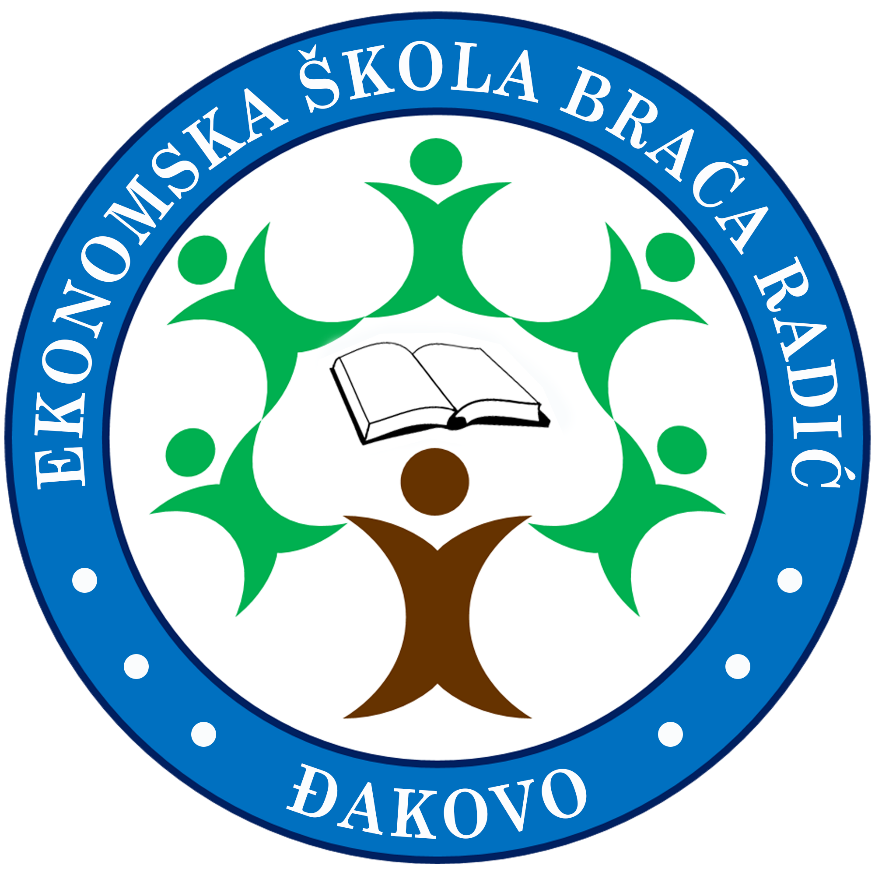  GODIŠNJI PLAN I PROGRAM                školska godina 2017. / 2018.NASTAVNICI EKONOMSKE ŠKOLE BRAĆA RADIĆ, ĐAKOVOSTRUČNI SURADNICI EKONOMSKE ŠKOLE BRAĆA RADIĆ, ĐAKOVOADMINISTRATINO OSOBLJE  EKONOMSKE ŠKOLE BRAĆA RADIĆ, ĐAKOVOTEHNIČKO OSOBLJE  EKONOMSKE ŠKOLE BRAĆA RADIĆ, ĐAKOVOPOMOĆNO  OSOBLJE  EKONOMSKE ŠKOLE BRAĆA RADIĆ, ĐAKOVONastava u Ekonomskoj školi braća Radić Đakovo se odvija u smjenama izmjenjivanjem s SSŠ Antuna Horvata.Nastava se organizira u najmanje 175  nastavnih dana, odnosno  35 nastavnih tjedana  osim za završne razrede za koje se nastava organizira i izvodi u najmanje 160 nastavnih dana odnosno  32 nastavna tjedna.Nastava počinje 04 rujna 2017. god. u 14.00 sati ,a završava 15. lipnja 2018. Za sve učenike završnih razreda nastava završava 22. svibnja 2018. godine.Nastava se ustrojava u 2 polugodišta. Prvo polugodište traje od 04. rujna 2017.  do 22. prosinca 2018. Drugo polugodište počinje  15. siječnja 2018. do 15. lipnja 2017.Zimski odmor učenika započinje 27. 12. 2017. i traje do 12. 01. 2017.Proljetni odmor učenika započinje 29. 03. 2018. a završava 06. 04. 2018. godine. Ljetni odmor učenika započinje 18. lipnja 2017. osim za učenike koji realiziraju praktičnu nastavu, stručnu praksu ,  popravne ispite, koji imaju završni rad ili ispite državne mature i traje do 31. kolovoza 2017. Ekonomisti, komercijalisti i poslovni tajnici  I.,II,III. i IV. razredi realiziraju nastavni plan i program prema kojem se u pojedinim predmetima učenici dijele na grupe, a time još više otežavaju postojeći prostorni uvjeti rada.Za realizaciju svih aktivnosti škole: redovne, izborne, dodatne i dopunske nastave, slobodnih aktivnosti, pripreme i provedbe projekata, vježbovne tvrtke i dr. i prostorne ograničenosti prisiljeni smo dio aktivnosti realizirati subotom. Zbog toga ćemo MZOS prijaviti rad nastavnika, administrativnog, tehničkog, pomoćnog osoblja, stručnih suradnika za rad subotomprema sadržaju – općeobrazovni i stručno-teorijski nastani predmeti po zanimanjima*      Obvezni izborni predmeti**    Predmeti po izboru učenika      * Stručna praksa u funkciji završnog ispit*stručna praksa + završni rad** Stručna praksa u funkciji završnog ispitaProgram rada s mladima obuhvaća cijeli niz aktivnosti na animiranju novih članova i promicanju osnovnih načela Crvenog križa, kao  i aktivnosti koje ova humanitarna udruga provodi.Promicanje načela, ideje, uloge i aktivnosti Crvenog križa – kroz predavanja o Crvenom križu (osnovna znanja, Hrvatski Crveni križ, Prava čovjeka i djeteta, Ženevske konvencije, opasnosti od mina i dr.), te na taj način animirati nove članove Crvenog križa. Predavanja organizirati u suradnji s Crvenim križem – tokom zimskih mjeseciProvoditi obuku iz „Prve pomoći za mladež i podmladak“  - s ciljem da se obuhvati što dobar dio mladih ljudi koji su zainteresirani za ovu problematiku, a na taj način bi osposobili dobar dio mladih za pružanje prve pomoći u raznim situacijama, drugim osobama i pružanje samo pomoći. Ujedno bi na taj način osposobili mlade za natjecanje iz prve pomoći za gradsku razinu /veljača. ./ i kasnije za županijsku razinu /travanj./. Osposobljavanje mladih iz prve pomoći – organizirati kroz razrede uz suradnju s Crvenim križem kako bi se mogle izlučiti ekipe za gradsko natjecanje iz prve pomoći, i u ovoj aktivnosti koristiti članove mladeži koji su pohađali napredni tečaj prve pomoći u ljetnom kampu u Orahovici. Ovu aktivnost provoditi tokom jeseni i zime.Obilježavanje Svjetskog dana prve pomoći – 11. rujna – sudjelovanje ekipa mladeži Crvenog križa na prezentaciji i pokaznim vježbama iz prve pomoći , distribucija propagandnog materijala i edukativnih letaka građanima kako bi ukazali na važnost pravovremene i kvalitetne pružene prve pomoći. U ovoj aktivnosti koristiti članove mladeži koji su pohađali ljetni kamp u Orahovici, a ujedno pozvati i ostale zainteresirane mlade da se uključe u aktivnosti Crvenog križa. Obilježavanje Tjedna borbe protiv TBC-a 14. – 21.09. – kroz predavanja, oglasne ploče i promidžbeni materijal.Pripremanje, organiziranje i provođenje – „Akcije Solidarnosti na djelu “ – koju će mladež Crvenog križa provesti na razini Grada Đakova u smislu distribucije novčanih bonova, prihvata odjevnih predmeta i njihovo skladištenje. Provođenjem ove akcije cilj nam je upoznati mlade s potrebom da se pomaže osobama u potrebi, da se izgrađuje osjećaj solidarnosti i pomaganja, te da se mladi upoznaju sa najranjivijim skupinama u društvu /djeca i starije osobe/. U samo provođenje akcije uključiti što veći broj učenika srednjih škola s područja Grada Đakova i učenike OŠ Đakovštine. Provođenje aktivnosti u mjesecu borbe protiv ovisnosti /15.11. – 15. 12.  - organizacija kreativnih radionica, sportskih susreta /sportom protiv droge/, organizacija okruglih stolova ili parlaonica na temu borbe protiv ovisnosti, izrada stripa na temu ovisnosti i sl. Članovi mladeži koji su pohađali „ljetni kamp“u Orahovici biti će zaduženi da u srednjim školama organiziraju tribine odnosno kreativne radionice u sklopu mjeseca borbe protiv ovisnosti, odnosno trebali bi postati kreativni nositelji programa kojim bi se ukazala sva štetnost droge, alkohola i pušenja. Obilježavanje Svjetskog dana borbe protiv AIDS-a  – organizacija okruglog stola, uređenje školskog panoa s propagandnim materijalom i slično. Socijalne aktivnosti mladeži – pomoć kod pripremanja paketa za starije i nemoćne osobe te osobe u socijalnoj potrebi koje Crveni križ organizira u vrijeme blagdana „Božić“ i „Uskrs“. Obilazak obitelji i dostava prehrambenih paketa, kao i ostalih stvari koje se doniraju osobama u potrebi.Pripremanje ekipa na natjecanje iz pružanja prve pomoći – školsko natjecanje koje će izlučiti sudionika za gradsko natjecanje/veljača/. Cilj je obučiti što više mladih iz osnova prve pomoći, a na natjecanje uključiti one koji imaju više afiniteta za isto, te ih pripremiti kroz predavanja i literaturu kako bi ostvarili što bolji uspjeh na natjecanju.Sudjelovanje ekipe/a na gradskom natjecanju Promovirati i poticati dobrovoljno davanje krvi – kao najhumaniji čin čovjeka, te upoznati mladež kako i na koji način se može dobrovoljno darivati krv. Organizirati dobrovoljno darivanje krvi za mlade početkom svibnja ukoliko za to bude bilo zainteresiranih nakon što se provede anketiranje mladeži.Aktivno uključivanje u akciji „Ispraćaj maturanata“ – kroz podjelu sendviča maturantima i organizaciji pružanja prve pomoći u danu maturanata /Kroz gore navedene aktivnosti nastojati će se mlade ljude upoznati s programima i idejama koje promiče Crveni križ, te kod mladih ljudi izgraditi osjećaj humanosti i solidarnosti –  upoznajući ih istovremeno s pravima čovjeka i djeteta, kao i sa svim vrijednostima koje promiče Crveni križ
8.1 PLAN I PROGRAM PREVENCIJE ŠKOLSKOG PROGRAMA ZLOUPORABE SREDSTAVA OVISNOSTIU ovom smo programu nastojali za školu, kao odgojno-obrazovnu ustanovu koja veći dio dana surađuje s mladima i može odigrati izvrsnu ulogu u prevenciji, osigurati uvjete koji bi ju zadržali u statusu tolerantne, uvažavajuće i afirmativne sredine u kojoj vodimo brigu o potrebama učenika, roditelja i nas samih u realizaciji odgojno-obrazovnih ciljeva. Predvidivi hodogram aktivnosti grana se kroz sve vidove rada u školi i izgleda ovako:Program prevencije  permanentna je aktivnost svih djelatnika škole.  Nastavničko vijeće  je donijelo odluku o imenovanju povjerenstva od sljedećih članova. Povjerenstvo čine:RavnateljStručni suradnik – pedagog, psihologPRof. biologijeProf. TZKVjeroučiteljŠkolski liječnik,  dr Jukić Sonja8.2 PROGRAM  MJERA ZA POVEĆANJE SIGURNOSTI "Afirmacijom pozitivnih vrijednosti protiv nasilja" -Program prevencijeProgram postupaka prevencije nasilja odvijat će se na nekoliko razina:individualnoja.1 osigurati uvjete za osobiti  rast svakog pojedinca u školi (kako u emotivnom, zdravstvenom i socijalnom, tako i u kognitivnom pogledu) prema učenicima, roditeljima, uposlenimaa.2 individualno stručno usavršavanje nastavnika i drugih radnika u školia.3. prevencija i kurativa u školskom savjetovalištuskupnimb.1. razredni kolektivib.2. skupine darovitih učenikab.3. skupine učenika s povećanim potrebama (učenika u dopunskoj nastavi)b.4. učeničko vijećeb.5. roditeljsko vijećeb.6. zajednica roditelja svakog pojedinog razrednog odjelab.7. stručni aktivi            b.8. pedagoško vijećeb.9. nastavničko vijećeb.10. školski odborb.11. druge interesne skupine formirane oko pojedinačnog zajedničkog interesaPostupci i aktivnosti koje se provode polazište imaju u holističkoj teoriji i konstruktivističkoj paradigmi. Humanizacija odnosa na različitim razinama i relacijama, aktivnosti potpore, suradnje i međusobnog uvažavanja osnovica su zdravog i produktivnog ozračja u školi .a.2) individualna razinaŽelimo li svakom pojedincu osigurati optimalne uvjete ozračja za zdrav i uspješan život u školi nastojat ćemo provesti sljedeći programa.1. osigurati uvjete za osobiti  rast svakog pojedinca u školi (kako u emotivnom, zdravstvenom i socijalnom, tako i u kognitivnom pogledu) prema učenicima, roditeljima, uposlenim9.1. PROGRAM NASTAVNIĈKOG VIJEĆASadržaji o kojima će se raspravljati na Nastavničkom vijeću proizlaze iz cjelokupnog odgojno-obrazovnog procesa. Nastavničko vijeće objedinjuje i usmjerava odgojno-obrazovnu djelatnost i utječe na primjenu teorijskih, stručno-pedagoških rješenja u neposredni pedagoški rad s učenicima u odgojno-obrazovnoj ustanovi.9.3. STRUČNA VIJEĆAPlan i program rada Školskoga stručnog vijećadruštvene grupe predmeta(Psihologija, Sociologija, Vjeronauk, Tjelesna i zdravstvena kultura)Školsko stručno vijeće društvene grupe predmeta radit će mjesečno ili po potrebi na sljedećim sadržajima:Planovi i programi radaElementi i kriteriji ocjenjivanjaNastavna sredstva i pomagalaPedagoška dokumentacijaŠkolski kurikulumIzvješća sa stručnih skupova prema Katalogu ili Županijskih stručnih vijećaPrezentacija odabranih tema u svrhu stručnog usavršavanjaPlaniranje i sudjelovanje u izvannastavnim i izvanškolskim aktivnostimaOrganizacija i sudjelovanje na školskim i županijskim  natjecanjimaRujanUstroj Školskoga stručnog vijeća društvene grupe predmeta                     → svi članoviPlan i program rada ŠSV za 2017./2018. godinu                                       → svi članoviElementi i kriteriji ocjenjivanja                                                                  → svi članoviPravilnik o načinima, postupcima i elementima vrednovanja učenika u osnovnoj i srednjoj školi                                                                                             → svi članoviNastavna sredstva i pomagala                                                                     → svi članoviIzborna i dodatna nastava                                                                           → svi članoviStručno usavršavanje članova ŠSV                                                            → svi članoviŠkolski kurikulum                                                                                       → svi članoviRedovito vođenje pedagoške dokumentacije			          → svi članoviSeminari i ostali stručni skupovi prema Katalogu – za 2017./2018.          → svi članoviDAN UČITELJA (jesen 2017.): organizacija druženja i natjecanja  nastavnika srednjih škola u odbojci (Ž) i malom nogometu (M)                                                         → TZK                     SIMPOZIJ nastavnika TZK, Đurđevac 6.10. do 8.10.2017.                               → TZK    Županijski stručni skupu Valpovu 14.10.2017.                                                  → TZK   ListopadDan učitelja                                                                                                 → svi članoviSIMPOZIJ nastavnika TZK u Opatiji (3.-5.listopada 2016.)                               → TZK                      Županijska stručna vijeća – izvješća                                                           → svi članovi                                             Stručna usavršavanja na državnoj razini                                                    → PsihologijaNadbiskupijski stručni skup za vjeroučitelje                                              → VjeronaukDani kruha – dani zahvalnosti za plodove zemlje                                      → Vjeronauk           Projektni dan                                                                                               → svi članoviNATJECANJA: organizacija školskih, među školskih i eventualno županijskih i među županijskih natjecanja u sportovima od najvećeg interesa u školi i sportova određenih od strane ministarstva za natjecanje na državnoj razini.                                     → TZK                    NABAVA NOVE OPREME I POPRAVAK DOTRAJALE: nabava novih gimnastičkih sprava (ruče, dvovisinske ruče, odskočne daske, strunjače), popravak dotrajalih sprava (greda, švedske ljestve, klupe), nabava novih rekvizita (lopte za košarku, nogomet, odbojku).                                                                               → TZK                                                           StudeniInterliber i terenska nastava za 2. razrede                                                   → svi članoviZajedničko obilježavanje dana pada grada Vukovara                                → svi članoviProsinacIskrivljena slika Božića                                                                                → VjeronaukPlaniranje božićnih svečanosti – Božićna akademija                                  → VjeronaukElementi i obrada rezultata prema gore navedenim   predmetima u str. vijeću – ocjenjivanje, provjeravanje                                                                          → svi članovi                        Izvješće sa stručnih skupova                                                                        → svi članoviSiječanjAnaliza polugodišnjeg uspjeha                                                                    → svi članovi  Školsko natjecanje iz Vjeronauka                                                                → Vjeronauk    VeljačaŽupanijsko natjecanje iz Vjeronauka                                                         → Vjeronauk    Građanski odgoj i obrazovanje: mogućnosti i problemi                            → SociologijaIzvješća sa županijskih stručnih vijeća i seminara                                      → svi članovi                                                                                                                                OžujakŽupanijska natjecanja                                                                                           → TZK Međužupanijsko/nadbiskupijsko natjecanje iz Vjeronauka                         → Vjeronauk    Izvješća sa županijskih stručnih vijeća i seminara                                       → svi članovi                                    Nadbiskupijski stručni skup iz Vjeronauka                                                  → Vjeronauk    Korizmeno-uskrsna akademija                                                                     → Vjeronauk    TravanjDan škole                                                                                                    → svi članovi Organizacija Dana otvorenih vrata škole                                                  → svi članovi    Županijska natjecanja                                                                                            → TZKStručni skup 					   	           	   	                   → TZKSvibanjŽupanijska stručna vijeća                                                                            → svi članovi                                    Izvješća sa županijskih stručnih vijeća i seminara                                      → svi članovi Zajednički osvrt na aktualne probleme te razgovor na temu državne mature - ocjenjivanje, rezultati uspjeha završnih razreda                                          → svi članovi                                                   LipanjAnaliza rada tijekom školske godine (planirano i ostvareno)                    → svi članovi                                                                        Analiza realizacije fonda sati, uspjeha i izostanaka učenika                      → svi članovi                                    Dopunska nastava, razredni i popravni ispiti                                              → svi članovi Izbor udžbenika za šk.god.2018./2019.                                                      → svi članovi   Dan vjeroučitelja                                                                                         → Vjeronauk  Ljetna škola pedagoga							          → TZK						SrpanjSudjelovanje članova SV u povjerenstvima za popravne ispite                → svi članovi                                    Raspodjela sati za šk. god. 2018./2019.                                                     → svi članovi                                    Samovrjednovanje  škole                                                                           → svi članovi    Izvješća sa stručnih skupova                                                                      → svi članovi    KolovozStručno usavršavanje                                                                                → svi članovi                                    Katehetska ljetna škola                                                                             → Vjeronauk                                    Zaduženja za šk. god. 2018./2019.                                                           → svi članovi                                                                            Analiza rada tijekom školske godine                                                       → svi članovi                                                                Izvješće o radu ŠSV                                                                          → voditeljica ŠSV  Određeni vremenski termini podliježu promjenama jer još nisu objavljeni na stranicama AZOO.         PLAN I PROGRAM RADA STRUČNOG AKTIVA PRIRODNE GRUPE PREDMETA  Voditelj: Ante Jurić	Članovi :  Ljubica Lukac, Jadranka Perković, Željko Bionda, Katica Mišković, Tomislav Gal, Goran Pavić, Brankica Radonić, Gordana Pavlović, Andrija Grgurić, Marina JakobovićPROGRAM RADA ŠKOLSKOG STRUČNOG VIJEĆAHRVATSKOG JEZIKA I POVIJESTIOrganizacija odlaska na stručne skupove prema katalogu Agencije za odgoj i obrazovanjePraćenje i raspravljanje o novim metodičko-didaktičkim dostignućima na području nastave hrvatskoga jezikaPraćenje i raspravljanje o sadržajima stručne literature.Praćenje odgojno-obrazovnog procesa, razmjena iskustava, uočavanje aktualne problematike u nastavi i rješenja vezana uz njih.Priprema tema za individualno stručno usavršavanje i plan njihova provođenja.Način praćenja i mjerila ocjenjivanja učenika.Određivanje zaduženja članova stručnog vijeća u izvannastavnim aktivnostima i školskom natjecanjima u području literarnog, scenskog, dramskog i novinarskog izražavanja (LIDRANO) kao i u poznavanju hrvatskoga jezika te izradi školskog lista.Obilježavanje važnijih datuma vezanih za područje hrvatskoga jezika.Ukaže li se prilika, članovi aktiva sudjeluju u organizaciji odlaska učenika na kazališne predstave, kino predstave, izložbe i posjet kulturnim događanjima .Školsko stručno vijeće sastaje se prema sadržaju rada iskazanim po mjesecima ili ako se ukaže potreba.Članovi Vijeća:Voditelj:Ana Birovljević, prof. hrvatskog jezika i književnosti Danica Crnov, knjižničarkaŽeljka Gal, prof. hrvatskog jezika i književnostiSidonija Grubišić, prof. hrvatskog jezika i književnosti i povijestiTihana Moro Vladić, prof. hrvatskog jezika i književnostiTomislav Vinković, prof. hrvatskog jezika i književnosti i povijesti Antonija Bilić, profesor povijesti I hrvatskog jezikaGodišnji plan rada stručnog vijeća Hrvatskog jezika i povijesti za šk. god. 2017./2018.(plan rada po mjesecima)RUJAN 2017. Plan rada stručnog vijećaIzvedbeni i operativni planovi I program u nastavi Hrvatskog jezika i povijestiElementi, kriteriji i načini ocjenjivanjaSlobodne aktivnosti: literarno, scensko, dramsko i novinarsko izražavanje (LIDRANO), novinarska skupina, jezična skupina.dodatna i dopunska nastavaIzrada školskog panoaSudjelovanje na Županijskom stručnom vijeću profesora HJLISTOPAD 2017.Obilježavanje 5. listopada – Svjetski dan učitelja (UNESCO)Obilježavanje Dana neovisnosti RH (8. listopada) – izrada panoa u suradnji s knjižničarkom.Aktualni sadržaji – Dan zahvalnosti za plodove Zemlje – Dan kruha (suradnja s pedagoginjom, razrednicima i članovima zaduženima za obilježavanje ovoga nadnevka.Suradnja na školskoj internetskoj stranici.STUDENI 2017.08. – 13. studenoga 2016. INTERLIBER Podsjećanje na Međunarodni dan snošljivosti (tolerancije), UNESCO – 16.11. (izrada plakata, literarnih radova)Obilježavanje Dana sjećanja na žrtvu Vukovara , 18. studenoga (uz potporu ravnateljice, pedagoginje  i razrednika)PROSINAC 2016.Stručno individualno usavršavanje – prema prijavi članova aktiva.Organizacija Božićne akademije (uz vjeroučiteljicu, članovi aktiva HJ uključit će se recitalima, dramskim uprizorenjima, individualnim scenskim nastupima)SIJEČANJ 2018.praćenje i pripremanje učenika za natjecanja iz područja scenskog, literarnog, novinarskog stvaralaštva i hrvatskoga jezika.VELJAČA 2018.Obilježavanje 14. veljače – Valentinovo (izrada panoa)Obilježavanje 21. veljače – Međunarodni dan materinskog jezika (posebnu pozornost materinskom jeziku posvetiti kroz sam predmet HJ)Rezultati natjecanja – Lidrano, Hrvatski jezik.OŽUJAK 2018.Obilježavanje Dana hrvatskoga jezika, 11. – 17. ožujka (u suradnji s knjižničarkom; posebnu pozornost hrvatskom jeziku posvetiti kroz sam predmet HJ).Obilježavanje 20. ožujka – Svjetskog dana pripovijedanja (u suradnji s knjižničarkom)TRAVANJ 2018.Eventualno sudjelovanje na županijskom Lidranu 2017.Obilježavanje 22. travnja – Dana hrvatske knjige (u suradnji s knjižničarkom organizirati izložbu domaćeg štiva u školskom prostoru).Organizacija Dana školeSVIBANJ 2018.organizacija i aktualnosti pri provedbi državne mature Obilježavanje 11. svibnja – Svjetskog dana pisanja pisma.Organizacija Dana otvorenih vrataLIPANJ 2018.analiza rada i rezultata stručnog aktiva.prijedlozi za sljedeću školsku godinu.PLAN STRUČNOG USAVRŠAVANJA ČLANOVA AKTIVA HRVATSKOGA JEZIKA I POVIJESTI  U ŠKOLSKOJ GODINI 2017./2018.Članovi aktiva hrvatskog jezika planiraju nazočiti svim sastancima Županijskog stručnog vijeća prema pozivu njegove voditeljice profesorice i savjetnice Marine Pavičić.Članovi aktiva međusobno dogovaraju posjet tim aktivima, a planira se odlazak barem jednog člana.Predviđeni su odlasci na ostala Stručna vijeća koja će biti objavljena u katalogu Agencije za odgoj i obrazovanje za 2017./2018.godinu.Također, profesori povijesti pratit će navedeni katalog agencije kako bi mogli nazočiti najavljenim skupovima.Školsko stručno vijeće nastavnika ekonomske grupe predmeta i srodnih predmeta (Aktiv ekonomijeŠkolsko stručno vijeće nastavnika ekonomske grupe predmeta i srodnih predmeta djeluje na ostvarivanju sadržaja propisanih planom i programom predmeta strukovnih sadržaja u redovnoj, dopunskoj i dodatnoj nastavi za zanimanja ekonomist, komercijalist, poslovni tajnik i prodavač. Stručno vijeće radi na povezivanju suvremenih metoda i nastavnih sredstava i pomagala u nastavi struke, a koje su u skladu s najnovijim tehnologijama i metodičkim postavkama struke s ciljem moderniziranja nastave i izvannastavnih aktivnost.Sjednice školskog stručnog vijeće nastavnika ekonomske grupe predmeta i srodnih predmeta priprema, vodi i saziva voditelj.Školsko stručno vijeće sastaje se prema sadržaju rada iskazanim po mjesecima ili ako se ukaže potreba.9.4. GODIŠNJI IZVEDBENI PROGRAM RAZREDNIKARazrednik je nastavnik koji vodi pedagošku, organizacijsku i administrativnu skrb o jednome razrednome odjelu. To znači da je razredniku povjereno da se pedagoški skrbi, upravlja i rukovodi tim razrednim odjelom tijekom njegova školovanja, što ga stavlja u ulogu prve osobe koja učeniku pomaže, pruža mu potporu, vodi ga i usmjerava. Pedagoška skrb predstavlja interdisciplinarno područje jer nastavnik pristupa učeniku kao osobi čiji rad prati, ne samo u svom nastavnom predmetu nego i tijekom cjelokupnih školskih aktivnosti toga učenika.Stoga je jedna od prvih pretpostavaka za uspješno razredništvo dobro poznavanje svojih učenika, iskazivanje zanimanja za njihovo slobodno nastavno i nenastavno vrijeme, za  njihove interese i sklonosti, pristupanje učenicima tako da oni osjete kako ih cijenimo kao osobe i da nam je uistinu stalo do njihova napretka (Matijević, 2011).Razrednik;djeluje za dobrobit razrednog odjelaje posrednik u integraciji i zajedništvu ciljeva, prava i obaveza učenikaprihvaća različitosti, osobitosti i osobnost svakog učenikaposreduje u ostvarivanju odgojnih ciljeva i postupakasnosi suodgovornost u odgoju učenikaPOSLOVI RAZREDNIKAADMINISTRATIVNI POSLOVI RAZREDNIKASređivanje i upisivanje potrebnih podataka u Imeniku i Dnevniku radaČuvanje namještaja i opremePripremanje i izvođenje sata razrednika, popunjavanje statističkih tablicaSređivanje ocjena, pisanje izvještaja o uspjehu učenika  na kraju polugodišta i na kraju školskegodinePraćenje polaganja popravnih ispitaUpisivanje podataka u Matičnu knjigu na kraju nastavne i školskegodineSređivanje razredne administracije, suradnja s upravom škole i stručnim suradnicimaVođenje i nadzor svih akcija prikupljanja novacaPozivanje u školu  i primanje roditelja po potrebiPripremanje i vođenje roditeljskih sastanakaSudjelovanje u pripremi i vođenju izleta i ekskurzija9.5 PLAN STRUĈNOG OSPOSOBLJAVANJA  I  USAVRŠAVANJA9.8. PROGRAM RADA RAVNATELJA9.9. PROGRAM RADA PEDAGOGA2017./2018.- Ukupno sati  1835Projekti u kojima planiram sudjelovati u šk.god 2017.-2018. i moja uloga :1.Svijet oko mene – školski koordinator2.Andragoška edukacija –Curriculum globale –polaznik3.Foto radionice za učenike-sur. sa Foto klubom Zagreb – školski koordinator- ovisno o dodjeli sredstava4.Kurikularna reforma- Voditelj i član stručne radne skupine za društveno-humanističko područje5.Projekt prevencije kockanja i klađenja- školski koordinatorNapomena : Razina postignuća iskazuje se na sljedeći način : I-izvrsno; VU-vrlo uspješno, U-uspješno i Z-zadovoljavajuće.9.10 GODIŠNJI PLAN I PROGRAM RADA ŠKOLSKE KNJIŽNIČARKE 3. STRUČNO USAVRŠAVANJE9.11 PROGRAM VODITELJA SMJENEGodišnji plan i program voditelja smjene9.12. GODIŠNJI PROGRAM RADA SATNIČARA Satničar; Ljubica Lukac	PLAN RADA SATNIČARA U srpnju – zajedno s ravnateljem, izrada prijedloga podjele zaduženja nastavnika prema stručnim aktivima za sljedeću školsku godinu. U kolovozu - posljednja provjera podjele zaduženja po stručnim vijećima. Izrada, dotjerivanje i kontrola rasporeda sati. Tijekom školske godine - promjene i dotjerivanja rasporeda sati po potrebi (promjene nastavnog plana, dulja bolovanja djelatnika, naknadne preraspodjele zaduženja i slično). Tijekom svibnja - promjene rasporeda sati nakon završetka nastave maturantima i izrada rasporeda polaganja završnog ispita. Tijekom svibnja i lipnja - raspored popravnih ispita. Tijekom lipnja i srpnja - sudjelovanje u radu stručnih vijeća pri podjeli zaduženja za novu školsku godinu i organizaciji novih razrednih odjela. Tijekom školske godine raspored se mijenja najmanje 4 puta zbog realizacije nastave u blokovima. Postoji niz razloga zbog kojih je dodatno potrebno mijenjati raspored u toku školske godine - potrebno je zadovoljiti normu profesora koji rade na dvije ili čak tri škole te uskladiti raspored s izmjenama u rasporedima drugih škola; bolesti profesora, porodiljni dopusti, odlazak maturanata te ostali nepredviđeni razlozi.9.13. GODIŠNJI PLAN I PROGRAM RADA ISPITNOG KOORDINATORA 9.14 PROGRAM RADA ŠKOLSKOG ODBORAŠKOLSKI ODBOR1. Ljubica Lukac, prof, predsjednik Školskog odbora, predstavnik Nastavničkog vijeća; 2. Željka Gal prof.,  članica, predstavnica Nastavničkog vijeća3. Tomislav Vinković, prof., članica predstavnica Skupa radnika4. Blaženka Štangl, članica, predstavnica Vijeća roditelja5. Pavo Cindrić član, predstavnik Osnivača; 6. Josip Tomičić., član, predstavnik Osnivača: 7. Ivana Ćurić članica, predstavnica Osnivača9.15. PROGRAM RADA TAJNIKA9.16 PROGRAM RADA VODITELJA RAĈUNOVODSTVA9.17. PROGRAM RADA ADMINISTRATIVNOG REFERENTA9.18 POSLOVI DOMARA-LOŽAČArukovanje uređajima za centralno grijanjeodržavanje uređaja za centralno grijanjevođenje evidencije o utrošku energenataodržavanje zgrade i instalacija (popravci, soboslikarski radovi i sl.)popravak i održavanje namještajanadziranje sigurnosti zgrade i prostorijauređenje okolišaostali poslovi po nalogu  ravnatelja i tajnika9.19. POSLOVI ČISTAČAčišćenje i uređenje školskih prostoraodržavanje okoliša školepranje i čišćenje stolarijegeneralno čišćenje tijekom školskih praznikabriga o sigurnosti školskih prostoradostava pošteostali poslovi po nalogu ravnatelja i tajnikaNapomena: tjedna zaduženja nastavnika prikazana su u priloženom dokumentuPrilogNapomena: Nastavni planovi dostupni su u priloženom dokumentuPrilogNapomena: Školski kurikulum priložen je u dokumentuPrilogPREDSJEDNIK ŠKOLSKOG ODBORA                                                                                                                                                                 RAVNATELJLjubica Lukac, prof                                                                                                                                                                                            Snježana Marić, prof1. OSNOVNI PODACINaziv i sjedišteNaziv i sjedišteEKONOMSKA ŠKOLA BRAĆA RADIĆ ĐAKOVOAdresa, županijaAdresa, županijaVijenac kardinala A. Stepinca 11, Đakovo, županija OSJEČKO-BARANJSKAŠifra ustanoveŠifra ustanove14-022-501UĈENICIUĈENICI532četverogodišnjičetverogodišnji475trogodišnjitrogodišnji57RAZREDNI ODJELIRAZREDNI ODJELI23ekonomist 1E1;1E2;2E2;2E2;3E1;3E2;4E1;4E2ekonomist 1E1;1E2;2E2;2E2;3E1;3E2;4E1;4E24x2= 8komercijalist 1K1;1K2;2K2;2K2;3K1;3K2;4K1;4K2komercijalist 1K1;1K2;2K2;2K2;3K1;3K2;4K1;4K24x2= 8Poslovni tajnik1Pt;2Pt;3Pt;4PtPoslovni tajnik1Pt;2Pt;3Pt;4Pt4prodavač 1Pr;2Pr;3Prprodavač 1Pr;2Pr;3Pr3DJELATNICIDJELATNICI63NastavniciNastavnici52stručni suradnicistručni suradnici2administrativno – tehnički djelatniciadministrativno – tehnički djelatnici4pomoćni djelatnicipomoćni djelatnici7Obrazovni sektoriZanimanjaEKONOMIJA, TRGOVINA I POSLOVNA ADMINISTRACIJAekonomist 060604  – 4 godine komercijalist 060304 – 4 godine poslovni tajnik   060504– 4 godine prodavač 061303 – 3 godine  EKONOMIJA, TRGOVINA I POSLOVNA ADMINISTRACIJAekonomist 060604  – 4 godine komercijalist 060304 – 4 godine poslovni tajnik   060504– 4 godine prodavač 061303 – 3 godine  A / ZGRADARaspoloživi prostor Ekonomske škole braća Radić Đakovo je slijedeći:						         	1. Unutrašnji prostor za nastavu i izvannastavne površine ......................................................................................... 2. Komunikacijski, administrativni i ostali prostor  .......1.954 m² 3. Otvoreni prostor ......................................................                                                                                                 UKUPNO:  20.060 m²B/REKONSTRUKCIJA I GRADNJA- U školskoj godini 2017./2018. planira se dovršetak izradbe projektne dokumentacije i početak radova na novom objektu škole  C/ SPORTSKA DVORANANastava tjelesnog odgoja izvoditi će se u vlastitoj dvorani površine . koja se dijeli s Gimnazijom A.G.Matoša i Srednjom strukovnom školom A. Horvata i djelomično je opremljena potrebnom opremom. - U školskoj godini 2015./2016 započela je sanacija svlačionica i nastavničkih kabineta uz dvoranu, a  planira se popravak i rekonstrukcija dijela opreme i sprava, uređivanje spremišta, te vanjskih terena u suradnji svih srednjih škola koji će se zajednički koristiti UĈIONIĈKI PROSTORnedostatak prostora za sve oblike odgojno – obrazovnog rada18 učioničkih prostora, od toga 6 specijaliziranih učionicasportska dvorana za nastavu TZK, dva razreda u jednom satuučenička knjižnica – premali prostorOPREMLJENOST PROSTORAstanje opremljenosti nije zadovoljavajuće nedostaju još specijalizirane učionice- nedostaju kabineti za nastavnike - škola raspolaže s više od 70 računala, 22 kazetofona s CD-om, 1 televizorom, 4 grafoskopa, 8 laptopa i 6 projektora za potrebe realizacije programa, stroj za uvezivanje (7 računala u vježbeničkoj tvrtki, 16 računala  u kabinetu za  kompjutorsku daktilografiju,  16 računala u informatičkom kabinetu te 5 računala u administrativnim službama i 4 kopirna stroja. Plan je i dalje opremati kako kabinete tako i učionice potrebitom opremom i kontinuirano poboljšavati uvjete rada u realizaciji nastavnih planova i programa.U školskoj godini 2017/2018 sve klasične učionice imaju računalo i projektor - U školskoj godini 2017/2018 planira se dodatna modernizacija računalne opreme IZVORI FINANCIRANJA:decentralizirana i vlastita sredstva 2. MATERIJALNO – TEHNIČKI UVJETI RADA3. OSNOVNI PODACI O RAZREDNIM ODJELIMARed. br.RAZREDUKUPNOM   ŽPutniciIme i prezime:Ime i prezime:Red. br.RAZREDUKUPNOM   ŽPutniciRazrednikaZamj.razr.1.1.E1266208Vesna Šimić, dipl.oecc.Zlata Hrženjak, prof.2.1.E22571811Jadranka Perković, prof.Šušak Bernardica, spec.oec.3.1.PT122105Ante Jurić,dipl.inž.Domagoj Lučić, dipl.oec.4.1.K12271518Zrinka Kedačić, prof.Božica Juras, dipl.oec.5.1.K22171415Spomenka Crnoja, dipl.oecc.Tomislav Marijanović,prof.6.1.Pr124811Tomislav Marijanović, prof.Spomenka Crnoja, dipl.oec.1183385687.2.E12681810Tihana Vladić Moro, prof.Brankica Radonić, dipl.inž.8.2.E2258178Jelica Paradžik Lazarević,d.oec.Marija Milanović, dipl.oec.9.2.PT2662017Tomislav GalIvan Žarković, prof.10.2.K12591612Nataša ŠantićMato Lovrić, prof.11.2.K22391412Sidonija Grubišić, prof.Andrija Grgurić, prof.12.2.Pr2481619Sonja Sabo, prof.Stana Pavić, prof.149481017813.3.E12341911Željka GalŠprem Anđelka, prof.14.3.E22222014Dario Jagodić, prof.Goran Pavić, prof.15.3.PT2532219Tomislav Vinković, prof.Gizela Sabolski, dipl.oec16.3.K12081212Anamarija Gajger, dipl.oec.Ljubica Lukac, prof.17.3.K224101412Tomislav Jurič, dipl.oec.Ankica Cezner, dipl.oec.18.3Pr2171416Katica Mišković, dipl.inž.Tonka Odobašić, dipl.teolog135341018419.4.E1267198Mirela Lemo, prof.Mr.sc.Nikola Hrehorović20.4.E2248169Ljubica Lukac, prof.Anđelka Lozić, dipl.oec.21.4.PT2542122Stana Pavić, prof.Ana Kovačević, dipl.oec.22.4.K126151110Darinka Rechner,dipl.oec.Bionda Željko, dipl.inž.23.4.K229141611Sanja Vargić, prof,Marija Soldo, dipl.iur.130488360UKUPNO:UKUPNO:532163370290Trogodišnji program prodavači ukupno: I+II+III12+24+21=574. IZVRŠITELJI POSLOVA / RADNICI /RAVNATELJ  EKOMSKE ŠKOLE BRAĆA RADIĆ, ĐAKOVORAVNATELJ  EKOMSKE ŠKOLE BRAĆA RADIĆ, ĐAKOVORAVNATELJ  EKOMSKE ŠKOLE BRAĆA RADIĆ, ĐAKOVORAVNATELJ  EKOMSKE ŠKOLE BRAĆA RADIĆ, ĐAKOVORAVNATELJ  EKOMSKE ŠKOLE BRAĆA RADIĆ, ĐAKOVORed.br.Prezime i imeZAVRŠENA ŠKOLASTRUČNA SPREMA  - ZVANJERADNO MJESTO1MARIĆ SNJEŽANAPedagoški fakultetVII/1-profesor engleskog i njemačkog jezika i književnostiRavnatelj školeRed.br.Prezime i imeZAVRŠENA ŠKOLASTRUČNA SPREMA  - ZVANJERADNO MJESTO2.ANTONIJA BILIĆPedagoški fakultetVII/1-profesor hrvatskog jezika i književnostiNastavnik hrvatskog jezika3.BIONDA ŽELJKOPrehrambeno-biotehnološki fakultet ZagrebVII/1- Dipl.inž. prehrambene tehnologijeNastavnika str.pr. – Poznavanje robe i povjerenik zaštite od požara4.BIROVLJEVIĆ ANAPedagoški fakultetVII/1- profesor hrvatskog jezika i književnosti)Nastavnik hrvatskog jezika5.BRANDIĆ MARIJAPedagoški fakultetVII/1 - Prof. povijesti i njemačkog jezikaNastavnik njemačkog jezika6.CEZNER ANKICAEkonomski fakultetVII/1 - diplomirani ekonomistNastavnik ekonomske grupe predmeta7.CRNOJA SPOMENKAEkonomski fakultetVII/1 - diplomirani ekonomistNastavnik ekonomske grupe predmeta8.FEKETE MIRELAEkonomski fakultetVII/1 - diplomirani ekonomistNastavnik ekonomske grupe predmeta9.GAJGER ANAMARIJAEkonomski fakultetVII/1 - diplomirani ekonomistNastavnik ekonomske grupe predmeta10.GAL TOMISLAVElektrotehnički fakultetVII/1-diplomirani  inženjer elektrotehnikeNastavnik informatike11.GAL ŽELJKAPedagoški fakultetVII/1-profesor hrvatskog jezika i književnostinastavnik hrvatskog jezika12.GRGURIĆ ANDRIJAFilozofski fakultetVII/1-profesor geografije i profesor filozofijeNastavnik zemljopisa13.GRUBIŠIĆ SIDONIJAPedagoški fakultetVII/1-profesor povijesti i hrvatskog jezika i književnostiNastavnik hrvatskog jezika14.HARDI JOSIPASveučilište J.J.Strossmayera Osijek, Filoz. Fak.VII/1 - magistar/magistra psihologijeNastavnik psihologije15.HREHOROVIĆ NIKOLAEkonomski fakultetVII/2- magistar znanosti iz područja ekonomijeNastavnik infor. i ekonomske grupe pred.15.HRŽENJAK ZLATAFilozofski fakultetVII/1-profesor engleskog jezikanastavnik engleskog  jezika17.JAGODIĆ DARIOKineziološki fakultetVII/2-magistar znanosti iz područja društvenih znanosti, znanstveno polje odgojne znanosti kineziologijanastavnik tjelesne i zdravstvene kulture18.JURAS BOŽICAEkonomski fakultetVII/1 – diplomirani ekonomistNastavnik ekonomske grupe predmeta19.JURIČ TOMISLAVEkonomski fakultetVII/1-magistar ekonomije (mag. Oec)Nastavnik ekonomske grupe predmeta20.JURIĆ ANTEFakultet organizacije i informatikeVII/1- diplomirani informatičarNastavnik informatike21.KEDAČIĆ ZRINKAPedagoški fakultetVII/1-profesor engleskog i njemačkog jezikaNastavnik engleskog i njemačkog jezika i voditelj škole22.KOVAČEVIĆ ANAEkonomski fakultetVII/1 – diplomirani ekonomistNastavnik ekonomske grupe predmeta23.LEMO PREVOZNIK MIRELAPedagoški fakultetVII/1-profesor engleskog i njemačkog jezikaNastavnik engleskog i njemačkog jezika24.LOVRIĆ MATOFilozofski fakultetVII/1-profesor engleskog i njemačkog jezikaNastavnik engleskog i njemačkog jezika25.LOZIĆ ANĐELKAEkonomski fakultetVII/1 – diplomirani ekonomistNastavnik ekonomske grupe predmeta26.LUČIĆ DOMAGOJEkonomski fakultet OsijekVII/1 – dipl.oecc.Nastavnik stručnih predmeta27.LUKAC LJUBICAPedagoški fakultetVII/1 – profesor matematike i fizikeNastavnik matematike, satničar ikoordinator na državnoj maturi28.MARIJANOVIĆ TOMISLAVKineziološki fakultetVII/1-profesor kineziologijeNastavnik tjelesne i zdravstvene kulture29.MILANOVIĆ MARIJAEkonomski fakultetVII/1 – diplomirani ekonomistnastavnik ekonomske grupe predmeta30.MILIĆ MARINAEkonomski fakultet OsijekVII/1 –Diplomirani ekonomistNastavnik stručnih predmeta31.MIŠKOVIĆ KATICAPrehrambeno tehnološki fakultetVII/1-diplomirani inženjer prehrambene tehnologijeNastavnik stručnih predmeta32.MORO VLADIĆ TIHANA – zamjena za POPIĆ ZORICASveučilište Josipa Jurja StrossmayeraVII/1 –prof. hrvatskog jezikaNastavnik hrvatskog jezika i kniževnosti33.ODOBAŠIĆ TONKAKatolički i bogoslovni fakultet- ĐakovoVII/1- diplomirani teologVjeroučitelj34.PARADŽIK-LAZAREVIĆ JELICAEkonomski fakultetVII/1 – diplomirani ekonomistnastavnik ekonomske grupe predmeta35.PAVIĆ GORANSveučilište Josipa Jurja Strossmayera – odjel za matematikuVII/1 – mag.istar  matematikeNastavnik matematike36.PAVIĆ STANAFilozofski fakultetVII/1- VII/1 – magistra edukacije engleskog i edukacije njemačkog jezika i književnostiNastavnik engleskog i njemačkog jezika37.PAVLOVIĆ GORDANASveučilište Josipa Jurja Strossmayera – odjel matematikuVII/1 stupanj – apsolventNastavnik matematike38.PERKOVIĆ JADRANKAPedagoški fakultetVII/1 – profesor matematike i fizikeNastavnik matematike39.RACIĆ ZRINKAFilozofski fakultetVII/1- prof. povijesti sociologijeNastavnik sociologije40.RADONIĆ BRANKICASveučilište Josipa Jurja Strossmayera – odjel za biologiju i kemijuVII/1- profesor biologije i kemijeNastavnik biologije i kemije41.RAGUŽ MARKOFilozofski fakultetVII/1-profesor psihologijeNastavnik psihologije42.RECHNER DARINKAEkonomski fakultetVII/1 – diplomirani ekonomistNastavnik ekonomske grupe predmeta43.SABO SONJAKineziološki fakultet ZagrebVII/1 – magistar kinezilogijeNastavnik TZK44.SABOLSKI GIZELAEkonomski fakultetVII/1 – diplomirani ekonomistNastavnik ekonomske grupe predmeta45.SOLDO MARIJAPravni fakultetVII/1 – diplomirani pravnikNastavnik pravne  grupe predmeta46. STIPE MAĐOR-BOŽINOVIĆ –zamjena za JAKOBOVIĆ MARINASveučilište Josipa Jurja StrossmayeraVII/1 – profesor zemljopisaNastavnik zemljopisa47.ŠANTIĆ NATAŠAKatolički i bogoslovni fakultetVII/1- diplomirani teologVjeroučitelj48.ŠIMIĆ VESNAEkonomski fakultetVII/1 – diplomirani ekonomistNastavnik ekonomske grupe predmeta49.ŠPREM ANĐELKAPedagoški fakultetVII/1-profesor engleskog i njemačkog jezikaNastavnik engleskog i njemačkog jezika50.ŠUŠAK BERNADICAEkonomski fakultetVII/2-sveučilišna specijalistica organizacije i mana gementa (univ.spec.oec.)Nastavnik ekonomske grupe predmeta51.VARGIĆ SANJAFilozofski fakultetVII/1-profesor njemačkog I francuskog jezikanastavnik njemačkog jezika52.VINKOVIĆ TOMISLAVFilozofski fakultetVII/1-profesor povijesti i hrvatskog jezika i književnostiNastavnik hrvatskog jezika, povjerenik zaštite na radu i, sindikalni povjerenikRed.br.Prezime i imeZAVRŠENA ŠKOLASTRUČNA SPREMA  - ZVANJERADNO MJESTO1CRNOV DANICAPedagoški fakultetVII/1-diplomirani knjižničar i profesor hrvatskog jezika i književnostiKnjižničar2SILADJEV NATALIJAFilozofski fakultetVII/1-profesor hrvatske kulture (diplomirani kroatolog)  i profesor pedagogije (diplomirani pedagog)pedagogRed.br.Prezime i imeZAVRŠENA ŠKOLASTRUČNA SPREMA  - ZVANJERADNO MJESTOPAŽIN MARIJAPravni  fakultetVII/1-diplomirani pravnikTajnik školeUŠKOVIĆ DUBRAVKAEkonomski fakultetVII/1-diplomirani ekonomistVoditelj računovodstvaJOZIPOVIĆ TEASŠC „Braća Ribar“ ĐakovoSSS-srednji ekonomist organizacijskog smjera AdministratorRed.br.Prezime i imeZAVRŠENA ŠKOLASTRUČNA SPREMA  - ZVANJERADNO MJESTOŠARAVANJA MILANElektrometalski školski centar Osijek/Ministarstvo gospodarstva ZagrebSSS-tehničar elektroodjel slabe struje/rukovatelj centralnog grijanjaLožač - DomarRed.br.Prezime i imeZAVRŠENA ŠKOLASTRUČNA SPREMA  - ZVANJERADNO MJESTOBOLFEK RUŽICASSŠ Braće Radića Đakovo SSS- ekonomistspremačicaBRKIĆ LJUBICACUO „Braća Ribar“ ĐakovoSSS- konfekcionarspremačicaHREHOROVIĆ MARIJACUO „Braća Ribar“ ĐakovoSSS-ekonomist za računovodstveno financijske poslovespremačicaKARAS ANAOsnovna školaOŠ-nkvspremačicaKARAS ZVONKOSŠC  „Braća Ribar“ ĐakovoSSS- ratar - kooperantspremačicaMAJDIŠ ALEKSANDRAOsnovna školaOŠ- nkvspremačaTRBARA IVANKACUO „ Braće Radića ĐakovoSSS-Spremačicaa) prema broju radnih dana u tjednu5b) prema dnevnom radu / smjene – početak i završetak dnevnog rada /Dvije smjene – 7,15  – 13,1013,15 – 19,05c) prema sadržajuEkonomija, trgovina i poslovna administracijaZanimanje:    E K O N O M I S T   ( šifra O60604)ZAJEDNIČKI OPĆE-OBRAZOVNI DIOZAJEDNIČKI OPĆE-OBRAZOVNI DIOZAJEDNIČKI OPĆE-OBRAZOVNI DIOZAJEDNIČKI OPĆE-OBRAZOVNI DIOZAJEDNIČKI OPĆE-OBRAZOVNI DIOZAJEDNIČKI OPĆE-OBRAZOVNI DIOZAJEDNIČKI OPĆE-OBRAZOVNI DIOZAJEDNIČKI OPĆE-OBRAZOVNI DIOZAJEDNIČKI OPĆE-OBRAZOVNI DIOZAJEDNIČKI OPĆE-OBRAZOVNI DIOZAJEDNIČKI OPĆE-OBRAZOVNI DIOZAJEDNIČKI OPĆE-OBRAZOVNI DIOZAJEDNIČKI OPĆE-OBRAZOVNI DIOZAJEDNIČKI OPĆE-OBRAZOVNI DIOPREDMETIPREDMETITjedni i godišnji broj nastavnih satiTjedni i godišnji broj nastavnih satiTjedni i godišnji broj nastavnih satiTjedni i godišnji broj nastavnih satiTjedni i godišnji broj nastavnih satiTjedni i godišnji broj nastavnih satiTjedni i godišnji broj nastavnih satiTjedni i godišnji broj nastavnih satiTjedni i godišnji broj nastavnih satiTjedni i godišnji broj nastavnih satiTjedni i godišnji broj nastavnih satiTjedni i godišnji broj nastavnih satiPREDMETIPREDMETI1.razred1.razred2.razred2.razred2.razred3.razred3.razred3.razred4.razred4.razred4.razred4.razredHrvatski jezik31053310533105339696Strani jezik I.31053310533105339696Povijest2702270Vjeronauk/Etika13511351135113232Geografija27022702270226464Tjelesna i zdravstvena kultura27022702270226464Matematika31053310533105339696Kemija270Biologija270Ukupno sati A.Ukupno sati A.20700161656014144901414448448POSEBNI STRUČNI DIOPOSEBNI STRUČNI DIOPOSEBNI STRUČNI DIOPOSEBNI STRUČNI DIOPOSEBNI STRUČNI DIOPOSEBNI STRUČNI DIOPOSEBNI STRUČNI DIOPOSEBNI STRUČNI DIOPOSEBNI STRUČNI DIOPOSEBNI STRUČNI DIOPOSEBNI STRUČNI DIOPOSEBNI STRUČNI DIOPOSEBNI STRUČNI DIOPOSEBNI STRUČNI DIOB1 . STRUKOVNO TEORIJSKI PREDMETI B1 . STRUKOVNO TEORIJSKI PREDMETI B1 . STRUKOVNO TEORIJSKI PREDMETI B1 . STRUKOVNO TEORIJSKI PREDMETI B1 . STRUKOVNO TEORIJSKI PREDMETI B1 . STRUKOVNO TEORIJSKI PREDMETI B1 . STRUKOVNO TEORIJSKI PREDMETI B1 . STRUKOVNO TEORIJSKI PREDMETI B1 . STRUKOVNO TEORIJSKI PREDMETI B1 . STRUKOVNO TEORIJSKI PREDMETI B1 . STRUKOVNO TEORIJSKI PREDMETI B1 . STRUKOVNO TEORIJSKI PREDMETI B1 . STRUKOVNO TEORIJSKI PREDMETI B1 . STRUKOVNO TEORIJSKI PREDMETI  OBVEZNI STRUKOVNI PREDMETI OBVEZNI STRUKOVNI PREDMETI OBVEZNI STRUKOVNI PREDMETI OBVEZNI STRUKOVNI PREDMETI OBVEZNI STRUKOVNI PREDMETI OBVEZNI STRUKOVNI PREDMETI OBVEZNI STRUKOVNI PREDMETI OBVEZNI STRUKOVNI PREDMETI OBVEZNI STRUKOVNI PREDMETI OBVEZNI STRUKOVNI PREDMETI OBVEZNI STRUKOVNI PREDMETI OBVEZNI STRUKOVNI PREDMETI OBVEZNI STRUKOVNI PREDMETI OBVEZNI STRUKOVNI PREDMETIOsnove ekonomije27022702270226464Statistika2270Poslovne komunikacije2702270Komunikacijsko prezentacijske vještine2270Računovodstvo270331053310544128128Marketing2270226464Bankarstvo i osiguranje33105226464Tržište kapitala226464Poduzetništvo27033105Vježbenička tvrtka2270226464Društveno odgovorno poslovanje2270Pravno okruženje poslovanja226464Informatika2702270Ukupno sati obveznih strukovnih predmetaUkupno sati obveznih strukovnih predmeta10350141449016165601616512512IZBORNI STRUKOVNI PREDMETIIZBORNI STRUKOVNI PREDMETIObiteljski posao27070Globalno poslovno okruženje27070Uvod u poslovno upravljanje27070Osnove turizma27070Računovodstvo neprofitnih organizacija27070Upravljanje prodajom27070Analiza financijskih izvješća2264Marketing usluga2264Ukupno sati izbornih strukovnih predmetaUkupno sati izbornih strukovnih predmeta2707027070270702264UKUPNO SATI B1UKUPNO SATI B11242042016560560186306301818576B2. PRAKTIČNA NASTAVAB2. PRAKTIČNA NASTAVAUKUPNO SATI B2UKUPNO SATI B2UKUPNO SATI B1+B2UKUPNO SATI B1+B21242042016560560186306301818576SVEUKUPNO SATI A+BSVEUKUPNO SATI A+B32112011203211201120321120112032321024Zanimanje:  P O S L O V N I  T A J N I K – C AR.br.NASTAVNI  PREDMET:NASTAVNI  PREDMET:1.g.2.g.3.g.4.gHrvatski jezikHrvatski jezik4444Hrvatski poslovni jezikHrvatski poslovni jezik2Strani jezik I.Strani jezik I.3333Strani jezik II.Strani jezik II.2222PovijestPovijest222-ZemljopisZemljopis22--Biologija s ekologijomBiologija s ekologijom22--Tjelesna i zdravstvena kulturaTjelesna i zdravstvena kultura2222MatematikaMatematika222-Uvod u državu i pravoUvod u državu i pravo-2--Informatika i informatički poslovni sustaviInformatika i informatički poslovni sustavi3223SociologijaSociologija--2-Osnove poduzetništva i menadžmentaOsnove poduzetništva i menadžmenta--22Ustavni ustroj R HrvatskeUstavni ustroj R Hrvatske---2Poslovna psihologija Poslovna psihologija -2--Tehnika komuniciranjaTehnika komuniciranja--22Radno pravoRadno pravo---3Trgovačko pravoTrgovačko pravo--2-Kompjutorska daktilografijaKompjutorska daktilografija44--Kompjutorska daktilografija s uredskim praktikumomKompjutorska daktilografija s uredskim praktikumom33Tajničko poslovanjeTajničko poslovanje22                                    Ukupno:                                    Ukupno:                                    Ukupno:28293028Izborni predmeti:Izborni predmeti:Izborni predmeti:Vjeronauk/Etika*1111Latinski**22Logika**--1Filozofija**---2Ljudska prava**-2Stenografija**22Uvod u knjigovodstvo**--22Sveukupno:31323231Stručna praksa + završni ispit-404080Zanimanje:  K o m e r c i j a l i s tR. br.             Nastavni predmet                                                                 Sati tjedno	1.g.	2.g.	3.g.	4.g.            OPĆI SADRŽAJI  (OS)1.   Hrvatski jezik	3	3	3	32.   Strani jezik I.	3	3	3	3	3.   Povijest	2	2	-	-	4.   Zemljopis	2	2	-	-5.   Tjelesna i zdravstvena kultura	2	2	2	2	6.    Politika i gospodarstvo	               2              -	  -	     -	7.   Vjeronauk/etika	1	1	1	18.   Matematika	3	3	3	29.   Izborni sadržaji :      Strani jezik II.	2	2	2	2      (OS) UKUPNO          	20	18	14	13            STRUKOVNI SADRŽAJI (SS)      10. Poznavanje robe	3	3	3	2            11. Poslovne komunikacije	2	2	2	2          12. Informatika	2	2	2	-	      13. Trgovinsko poslovanje	2	3	3	-            14. Računovodstvo	2	2	2	-            15. Poduzetništvo	-	-	2	3            16. Osnove trgovačkog prava 	-	-	2	-      	      17. Psihologija prodaje	-	-	-	2      18. Marketing	-	-	-	3      19. Transport, špedicija i osiguranje	-	-	-	2      20. Tehnika vanjskotrgovinskog poslovanja	-	-	-	3            (SS)  UKUPNO	11	12	16	17           21. Strukovne vježbe	2	2	2	2                  SVEUKUPNO	33	32	32	 32      22. Stručna praksa                                                         sati	80	80	80	  40*                                        Zanimanje:    P r o d a v a čZAJEDNIČKI OPĆE-OBRAZOVNI DIOZAJEDNIČKI OPĆE-OBRAZOVNI DIOZAJEDNIČKI OPĆE-OBRAZOVNI DIOZAJEDNIČKI OPĆE-OBRAZOVNI DIOZAJEDNIČKI OPĆE-OBRAZOVNI DIOZAJEDNIČKI OPĆE-OBRAZOVNI DIOZAJEDNIČKI OPĆE-OBRAZOVNI DIOZAJEDNIČKI OPĆE-OBRAZOVNI DIOZAJEDNIČKI OPĆE-OBRAZOVNI DIOZAJEDNIČKI OPĆE-OBRAZOVNI DIOZAJEDNIČKI OPĆE-OBRAZOVNI DIOZAJEDNIČKI OPĆE-OBRAZOVNI DIOPREDMETIPREDMETITjedni i godišnji broj nastavnih satiTjedni i godišnji broj nastavnih satiTjedni i godišnji broj nastavnih satiTjedni i godišnji broj nastavnih satiTjedni i godišnji broj nastavnih satiTjedni i godišnji broj nastavnih satiTjedni i godišnji broj nastavnih satiTjedni i godišnji broj nastavnih satiTjedni i godišnji broj nastavnih satiTjedni i godišnji broj nastavnih satiPREDMETIPREDMETI1.razred1.razred2.razred2.razred2.razred3.razred3.razred3.razred1.Hrvatski jezik31053310533962.Strani jezik270227022643.Povijest270224.Geografija11705.Vjeronauk/Etika1353511326.Politika i gospodarstvo2222647.Tjelesna i zdravstvena kultura270227022648.Matematika270227022649.Osnove informatike2270Ukupno sati A.Ukupno sati A.1242014144901212384BPOSEBNI STRUČNI DIOBPOSEBNI STRUČNI DIOBPOSEBNI STRUČNI DIOBPOSEBNI STRUČNI DIOBPOSEBNI STRUČNI DIOBPOSEBNI STRUČNI DIOBPOSEBNI STRUČNI DIOBPOSEBNI STRUČNI DIOBPOSEBNI STRUČNI DIOBPOSEBNI STRUČNI DIOBPOSEBNI STRUČNI DIOBPOSEBNI STRUČNI DIOB1 . STRUKOVNO TEORIJSKI PREDMETI B1 . STRUKOVNO TEORIJSKI PREDMETI B1 . STRUKOVNO TEORIJSKI PREDMETI B1 . STRUKOVNO TEORIJSKI PREDMETI B1 . STRUKOVNO TEORIJSKI PREDMETI B1 . STRUKOVNO TEORIJSKI PREDMETI B1 . STRUKOVNO TEORIJSKI PREDMETI B1 . STRUKOVNO TEORIJSKI PREDMETI B1 . STRUKOVNO TEORIJSKI PREDMETI B1 . STRUKOVNO TEORIJSKI PREDMETI B1 . STRUKOVNO TEORIJSKI PREDMETI B1 . STRUKOVNO TEORIJSKI PREDMETI  OBVEZNI STRUKOVNI PREDMETI OBVEZNI STRUKOVNI PREDMETI OBVEZNI STRUKOVNI PREDMETI OBVEZNI STRUKOVNI PREDMETI OBVEZNI STRUKOVNI PREDMETI OBVEZNI STRUKOVNI PREDMETI OBVEZNI STRUKOVNI PREDMETI OBVEZNI STRUKOVNI PREDMETI OBVEZNI STRUKOVNI PREDMETI OBVEZNI STRUKOVNI PREDMETI OBVEZNI STRUKOVNI PREDMETI OBVEZNI STRUKOVNI PREDMETI1.Nabavno poslovanje41402.Poslovanje prodavaonice1353.Poznavanje robe31053310522644.Prodajno poslovanje331055.Prodajna komunikacija2706.Poslovna dokumentacija11327.Osnove marketinga22708.Ponašanje potrošača1132Ukupno sati obveznih strukovnih predmetaUkupno sati obveznih strukovnih predmeta103508828044128IZBORNI STRUKOVNI PREDMETIIZBORNI STRUKOVNI PREDMETI1.Ekologija i održivi razvoj270702.Kreativnost u poslovanju270703.Aranžiranje i estetsko oblikovanje270704.Prezentacijske vještine270705.Upravljanje prodavaonicom264646.Odnosi s kupcima26464Ukupno sati izbornih strukovnih predmetaUkupno sati izbornih strukovnih predmeta270702707026464UKUPNO SATI B1UKUPNO SATI B112420420103503506192192 PRAKTIČNA NASTAVA PRAKTIČNA NASTAVA4 140140724524514448448UKUPNO SATI B2UKUPNO SATI B24140140724524514448448UKUPNO SATI B1+B2UKUPNO SATI B1+B2165605601759559520640640SVEUKUPNO SATI A+BSVEUKUPNO SATI A+B2898098031108510853210241024PRAKTIČNA NASTAVAPRIKAZ IZRAČUNA ZADUŽENJA NASTAVNIKA U IZVOĐENJU I PRAĆENJURazredni
odjelNaziv
zanimanjaUpišite brojku 1 iza svakog zanimanjaBroj
učenikaGODIŠNJI BROJ SATIGODIŠNJI BROJ SATIGODIŠNJI BROJ SATIGODIŠNJI BROJ SATIGODIŠNJI BROJ SATIGODIŠNJI BROJ SATITJEDNA
RASPODJELA SATI PO NASTAVNICIMA (SURADNICIMA)TJEDNA
RASPODJELA SATI PO NASTAVNICIMA (SURADNICIMA)TJEDNA
RASPODJELA SATI PO NASTAVNICIMA (SURADNICIMA)TJEDNA
RASPODJELA SATI PO NASTAVNICIMA (SURADNICIMA)Razredni
odjelNaziv
zanimanjaUpišite brojku 1 iza svakog zanimanjaBroj
učenikaUKUPNO
po nastavnom planuOD TOGA U ŠKOLIOD TOGA U ŠKOLIOD TOGA U ŠKOLIOD TOGA IZVAN ŠKOLEOD TOGA IZVAN ŠKOLEIme i prezime zaduženog nastavnika (suradnika)Broj sati
u školiBroj sati
izvan školeUKUPNORazredni
odjelNaziv
zanimanjaUpišite brojku 1 iza svakog zanimanjaBroj
učenikaUKUPNO
po nastavnom planuUKUPNOBroj
grupaUKUPNO
u školiPo nastavnom planuOd toga
25 %Ime i prezime zaduženog nastavnika (suradnika)Broj sati
u školiBroj sati
izvan školeUKUPNO233a45678910111213141Pr0,000,000,000,001Pr0,000,000,000,001PrProdavač11214000,000,00140,0035,00 MILIĆ MARINA0,001Pr0,000,000,000,001Pr0,000,000,000,001PrUKUPNO112140,000,000,000,00140,0035,000,001,091,092Pr0,000,000,000,002Pr0,000,000,00 MILANOVIĆ MARIJA0,002PrProdavač12424500,000,00245,0061,250,002Pr0,000,000,000,002Pr0,000,000,000,002PrUKUPNO124245,000,000,000,00245,0061,250,001,911,913Pr0,000,000,000,003Pr0,000,000,000,003PrProdavač12144800,000,00448,00112,00 LUČIĆ DOMAGOJ0,003Pr0,000,000,000,003Pr0,000,000,000,003PrUKUPNO121448,000,000,000,00448,00112,000,003,503,50STRUČNA PRAKSARazredi odjeliObrazovni programiBroj učenikaBroj sati godišnje po razredu izvan školeIme i prezime zaduženog nastavnika2PtEkonomija ,trgovina i poslovna administracija poslovni tajnik2640MARIJA SOLDO3PtEkonomija ,trgovina i poslovna administracija  poslovni tajnik2540GIZELA SABOLSKI4PtEkonomija ,trgovina i poslovna administracija  poslovni tajnik2580*ANA KOVAČEVIĆ1K1Ekonomija ,trgovina i poslovna administracija  komercijalist2280MIRELA FEKETE1K2Ekonomija ,trgovina i poslovna administracija  komercijalist2680SPOMENKA CRNOJA2K1Ekonomija ,trgovina i poslovna administracija komercijalist2580ANKICA CEZNER2K2Ekonomija ,trgovina i poslovna administracija  komercijalist2380BOŽICA JURAS3K1Ekonomija ,trgovina i poslovna administracija komercijalist2080ANAMARIJA GAJGER3K2Ekonomija ,trgovina i poslovna administracija  komercijalist2480TOMISLAV JURIČ4K1Ekonomija ,trgovina i poslovna administracija komercijalist2640**DARINKA RECHNER4K2Ekonomija ,trgovina i poslovna administracija  komercijalist29 40**BERNARDICA ŠUŠAKukupno                271                  720IZBORNA NASTAVAnaziv predmetarazred    BROJ SATI     BROJ SATI nastavniknaziv predmetarazredTJEDNOGODIŠNJEnastavnikGlobalno  poslovno okruženje1E1,1E2270Milanović MarijaObiteljski posao1E1, 1E2270Milić MarinaNjemački jezik II1K1270Lovrić MatoNjemački jezik II1K2270Lovrić MatoKreativnost u poslovanju1Pr270Jurič TomislavStenografija1Pt270Sabolski GizelaOsnove Turizma2E1270Šimić VesnaOsnove Turizma2E2270Šimić VesnaNjemački jezik II2K1270Vargić SanjaAranžiranje i estetsko oblikovanje2Pr270Gajger AnamarijaLjudska prava2Pt270Soldo MarijaUpravljanje prodajom3E1270Paradžik Lazarević JelicaUpravljanje prodajom3E2270Jurič TomislavNjemački jezik II3K1270Vargić SanjaNjemački jezik II3K2270Vargić SanjaUpravljanje prodavaonicom3Pr270Lučić DomagojUvod u knjigovodstvo3Pt270Lozić AnđelkaMarketing usluga4E1270Šimić VesnaMarketing usluga4E2270Šimić VesnaNjemački jezik II4K1270Kedačić ZrinkaNjemački jezik II4K2270Vargić SanjaUvod u knjigovodstvo4Pt270Cezner AnkicaFAKULTATIVNA NASTAVAnaziv predmetarazred    BROJ SATI     BROJ SATI nastavniknaziv predmetarazredTJEDNOGODIŠNJEnastavnikMatematika4PT264Goran PavićTZK -OdbojkaSVI  24 UČENIKA270Sonja SaboDODATNA I DOPUNSKA NASTAVA	NAZIV VRSTABROJ SATI             NASTAVNIKInformatikadodatna1Jurić AnteMatematika dodatna1Lukac Ljubicaposlovna administracija- natjecanjedodatna1 Kovačević AnaEngleski jezik- projektidodatna2Hrženjak ZlataEngleski jezikdodatna1Lemo-Prevoznik MirelaNjemački jezikdodatna1Mihalj StanaHrvatski jezikdodatna1Birovljević  AnaLiDraNododatna1Gal ŽeljkaGrađanski odgojdodatna1Radnić IvanaEko-dodatna1Radonić BrankicaPriredbe i natjecanjadodatna2Šantić NatašaKomercijalist- natjecanjadodatna1Fekete MirelaVježbeničke tvrtkedodatna1Paradžik-Lazarević JelicaNjemački jezikdopunska1Kedačić ZrinkaNjemački  jezik dopunska1Lovrić MatoEngleski dopunska1Šprem AnđelkaMatematikadopunska1Perković JadrankaMatematika dopunska1Pavlović GordanaKemija dopunska1Radonić BrankicaNjemački jezikdodatna1Šprem AnđelkaRačunovodstvodopunska2Cezner AnkicaEKOST školsko sportsko društvo2Jagodić DarioUKUPNO  DODATNA I DOPUNSKA NASTAVA23IZVANNASTAVNE AKTIVNOSTI grupaučenika po grupiZaduženi nastavnici – voditeljNovinarska skupina10 Ana Birovljević, Antonija BilićCrveni Križ30Darinka Rechner, Bernardica ŠušakVjera kroz djela30   Nataša Šantić, dipl.teol.Kulturna i javna djelatnost škole15-30Danica Crnov, prof.Pjevački zbor nastavnika6-15Snježana MarićAudio-vizualno kreativno stvaralaštvodo 12Marija Milanović, Ante jurićFoto-kino skupinado 12Natalija SIladjevPLAN KULTURNIH I JAVNIH AKTIVNOSTIDatumNazivIzvršitelj10. 09.Dan hrvatskog olimpijskog odboraAktiv Tzk Drugi tj. rujna.Međunarodni dan pismenostiAktiv hrvatskog jezika15.-18.09.Zvonila su zvona Katedrale našeAktiv povijesti, razrednici21.09.Međunarodni dan mirarazrednici22.09.Nacionalni dan borbe protiv nasilja nad ženamarazrednici23.09.Međunarodni dan kulturne baštinerazrednici, aktiv povijesti, zemljopisa, ,hrvatskog knjižničarkaZadnji tj rujna Europski dan jezikaAktiv stranog jezika1.10-31.10Dan zahvalnosti za plodove zemljeeko-odbor , učenici. i nastavnici5.10. Međunarodni dan nastavnikasvi8. 10.Dan neovisnosti svi18. 10Dan kravatesvi24.10.Međunarodni dan školskih  knjižnicaknjižničarka , aktiv h.jezika1.11.Svi sveti – blagdan Republike Hrvatske9.11.Međunarodni dan borbe protiv fašizma i antisemitizmarazrednici, prof. povijesti16.11.Međunarodni dan snošljivosti (tolerancije)svi18.11 .Sjećanje na Vukovaraktiv  povijesti , razrednici , knjižničarka23.11.Svjetski humanitarni dansvi24.11.Dan hrvatskog kazališta aktiv hrvatskog jezika, knjižničarka3.12.Međunarodni dan ljudi s invaliditetomrazrednici8.12.Tjedan solidarnosti-Crveni križ25.12.Božić i božićni blagdani vjeroučiteljice, razrednici, aktiv hrvatskog jezika, knjižničarka11.01.Veliki dan hrvatskog sporta aktiv tzk-a15.01.Dan međunarodnog priznanja RH – spomen dan RHAktiv povijesti - razredniciZadnji tjedan siječnjaDan sjećanja na Holokausta i sprečavanja zločina protiv čovječnosti i svjetski dan vjerskih slobodaaktiv povijesti1. 2. Dan ružičaste majice21.02Međunarodni dan materinskog jezika - dani hrvatskog jezikaaktiv hrvatskog, knjižničarka6.03.Svjetski (ekumenski ) dan molitvevjeroučitelji8.03.Međunarodni dan ženasvi14.03.Dan Pokreta prijatelja prirode Lijepa našaeko odbor i razrednici21.03.Dan različitih čarapa- potpora osobama s Down sindromomsvi01.04.Uskrs , uskršnji blagdanivjeroučiteljice, razrednici, aktiv hrvatskog jezika22.04. Dan hrvatske knjigeknjižničaraka22. 04. Dan planeta Zemljesvi1.05.Međunarodni praznik radarazrednici8.05.Tjedan Crvenog križa –Svjetski dan Crvenog križacrveni križ8.05.Dan grada Đakovaaktiv povijesti, razrednici9.05. Dan Europerazrednici13.05.Dan spomena na hrvatske žrtve u borbi za slobodu i nezavisnost , spomen dan RHaktiv tzk, razrednici 4 razreda22.05Quadrillaaktiv tzk, razrednici 4 razreda30.05.Dan hrvatskog sabora aktiv povijesti31.06.Tijelovo  - blagdan RHvjeroučiteljica22.06.Dan antifašističke borbeTijekom šk.god. upoznati učenike s važnošću navedenih datuma –aktiv povijesti, razrednici 25.06.Dan državnosti - blagdan RH Tijekom šk.god. upoznati učenike s važnošću navedenih datuma –aktiv povijesti, razrednici5.08.Dan pobjede i domovinske zahvalnosti - blagdan RHTijekom šk.god. upoznati učenike s važnošću navedenih datuma –aktiv povijesti, razrednici15.08.Velika Gospa – blagdan RHTijekom šk.god. upoznati učenike s važnošću navedenih datuma –aktiv povijesti, razrednici6. KALENDAR RADAVrijemeSadržajNositeljiR  U  J  A  NR  U  J  A  NR  U  J  A  N4. 9. Početak nastave u školskoj godini  20117./2018.svi4.9.- 9.9.Dodatni upisni rok za upis učenike u 1. razredUpisno povjerenstvo23. 8. do 8.9.Ispiti DMDežurni nastavnici, koordinator, ispitno povjerenstvo21. 9. 2017podjela svjedodžbi o položenim ispitima DMIspitni koordin, ravnateljDo kraja rujnaPredaja operativnih programa za redovnu nastavuvoditelji aktivaPočetak listopada1. roditeljski sastanci za 1. razrederavnateljica, psihologinja, razrednici28. 09sjednica prosudbenog odbora  za izradbu i obranu završnog rada  nastavnici struke, ravnatelj, pedagog, razrednici završnih razreda28. 09 sjednica Nastavničkog vijeća Do 30.9Objava  okvirnog vremenika dodatnog rada i razlikovnih/dopunskih ispita za učenike- stjecanje više kvalifikacijeRV 3k1, NVL  I  S  T  O  P  A DL  I  S  T  O  P  A DL  I  S  T  O  P  A D1.10 - 30.11Dodatni rad-stjecanje više kvalifikacije 1. razredPredmetni nastavnici, razrednikdo 05. listopadaObjava vremenika izradbe i obrane završnog radaPovjerenstvo05.10.Svjetski  dan učiteljaDrugi i treći tjedan listopada1. roditeljski sastanci  za 2.,3., i 4. razrederavnateljica, psihologinja, razrednici08.10.DAN NEOVISNOSTI – blagdan RH20.10Dan kruha – zahvalnosti za plodove zemlje i projektni dan Mi jedemo odgovornovjeroučitelji, nastavnicido 15.10. Upoznavanje učenika sa sadržajem, uvjetima, načinom i postupkom izradbe i obrane završnog  rada POdo 20.10.Objava tema za završni radnastavnici strukedo 31.10.Prijava teme za završni radsvikraj listopada2. sjednica Nastavničkog vijećasviVrijemeSadržajNositeljiS  T  U  D  E  N  IS  T  U  D  E  N  IS  T  U  D  E  N  I01.11.SVI SVETI –  blagdan RH		21. – 30.11.2. roditeljski sastancirazrednici30.11. Druga sjednica Prosudbenog povjerenstva  - imenovanje povjerenstva za provedbu obrane završnog radakraj studenog3. sjednica Nastavničkog vijećasviP  R  O  S  I  NA  CP  R  O  S  I  NA  CP  R  O  S  I  NA  C1.12 do 28. 2 Dodatni rad-stjecanje više kvalifikacije 2. razredPredmetni nastavnici, razrednik05.12.Sjednice razrednih vijeća – informativne za 1. razredesvi22.12.Sjednice razrednih vijećasvi21.12.Božićno – novogodišnja priredbasviProsinac 2017 Sudjelovanje u Adventskom programu- (paljenje svijeća ) 27.12.-12.01.Zimski odmor učenika25. i 26.12.BOŽIĆNI BLAGDAN – blagdan RHS  I  J  E  Ĉ  A  N  JS  I  J  E  Ĉ  A  N  JS  I  J  E  Ĉ  A  N  J01.01.NOVA GODINA – blagdan RH06.01.SVETA TRI KRALJA - blagdan RH15.01.Početak nastave u drugom polugodištu16.01. – 20.01.Popravni ispiti u zimskom roku, Završni ispiti u zimskom rokupredmetni nastavnicikraj siječnja4. sjednica Nastavničkog vijećasvido 01.02.Prijava za Državnu maturuV  E  L  J  A  Ĉ  AV  E  L  J  A  Ĉ  AV  E  L  J  A  Ĉ  A                                         kraj veljače   5. sjednica Nastavničkog vijeća                                                                                                              svi                                          kraj veljače   5. sjednica Nastavničkog vijeća                                                                                                              svi                                          kraj veljače   5. sjednica Nastavničkog vijeća                                                                                                              svi O Ž  U  J  A  KO Ž  U  J  A  KO Ž  U  J  A  K1.3. do 30.6.Dodatni rad-stjecanje više kvalifikacije 3. razredPredmetni nastavnici , razrednik19. – 30.03.3. roditeljski sastancirazrednici28.3.Korizmeno-uskrsni prigodni program23.3.Dan otvorenih vrata i sajam VTVrijemeSadržajNositeljiT  R A V A NJT  R A V A NJ29.3.-6.4.Proljetni odmor učenikado 01.04.Prijava obrane završnog rada za ljetni rok		27. 04.Dan škole19.4 do 22.4Ekskurzija drugih razreda (višednevna)razrednici23.-27.04.4. roditeljski sastanci za završne razrederazrednicido 30.4Predaja završnog rada za maturalne razrede30.4.Nenastavni danS V I B A NJS V I B A NJ01.05.PRAZNIK RADA – blagdan RH02.05 – 11.05.4. roditeljski sastanci za 1., 2. i 3. razrede razrednici22..05.Završetak nastavne godine za učenike maturalnih razreda/ispraćaj maturanatasvi22. 05.Quadrilla i ispraćaj maturanata24.5. do 31.5Produljena nastava za završne razrede ( koji su stekli pravo 22.05.)Do 1.6.Provedba razrednih ispita za završne razrede22.05.Sjednice razrednih vijeća za učenike završnih razredakraj svibnja6. sjednica Nastavničkog vijećasviTijekom svibnja- sukladno odluci MZOŠProjekcija plana upisa učenika u prvi razred srednje škole u školskoj godini 2018/2019- za objedinjeni natječaj na razini županijeL I P A NJL I P A NJ1.6.Ekskurzija jednodnevna – 1 razredi – NENASTAVNI DAN07.06.-29.06Ispit DM ljetni rok05. do 14.06.Produljena nastava – završni razredi ( koji su stekli pravo nakon provedbe razr. ispita.Predmetni nastavnici, razrednici4.6.Obrana završnog rada- ljetni rok SVI (osim učenika upućenih na razredne ispite)nastavnici struke15.06.Završetak nastave za 1., 2. i 3. razrede - Sjednice Razrednih vijećasvido 30.6.Razredni ispiti za učenike 1., 2. i 3. razreda16.06. do 30.6 Produljena nastava za učenike 1. -3.  razreda (koji su stekli pravo 16. 6. )27. 6. Obrana završnog rada ljetni rok –učenici upućeni na polaganje razrednih ispita29.6.Svečana podjela svjedodžbi učenicima završnih razreda (završna i razredna)22.06. DAN ANTIFAŠISTIĈKE BORBE – blagdan RH25.06.DAN DRŽAVNOSTI – blagdan RHSRPANJSRPANJSRPANJPočetkom srpnjaUpisi u1. razrede školske godine  2018./2019.upisno povjerenstvo2.7. do 7. 7.Produljena nastava za učenike 1-3 razreda (koji su stekli pravo nakon provedbe razr. ispitasvi9.07.Podjela razrednih svjedodžbi učenicima 1., 2. i 3. razredado 10.07. Prijava obrane završnog rada – jesenski rok 9.07.Sjednica NV11.07. Objava rezultata DM	16.07. Konačna objava rezultata DM18.07.Podjela potvrda o položenim ispitima DMTIJEKOM SRPNJASukladno vermeniku – razlikovni/dodatni ispiti (komisijski ) –stjecanje više kvalifikacijeKOLOVOZKOLOVOZKOLOVOZ05.08.DAN POBJEDE I DOMOVINSKE ZAHVALNOSTI15.08.VELIKA GOSPA – blagdan RH20.08. do 25.08. Popravni ispiti svi24.08. Obrana završnog rada u jesenskom roku27.08.Podjela svjedodžbi nakon popravnog roka22.08. – 07.09.Polaganje ispita Državne mature – jesenski rokTIJEKOM KOLOVOZA                   Kraj kolovozaMaturalna putovanjarazrednici7. PROJEKTI USTANOVE i humanitarne aktivnosti7. PROJEKTI USTANOVE i humanitarne aktivnosti7. PROJEKTI USTANOVE i humanitarne aktivnostiNAZIVNOSITELJIVRIJEME REALIZACIJEE-dnevnikTomislav GalTijekom godine„Marijini obroci“ (Marys meals)  Anamarija Gajger, Spomenka Crnoja, Marija Milanović, Nataša Šantić, Bernardica Šušak, Darinka RechnerTijekom godineZeleni ValAnamarija Gajger, Spomenka Crnoja, Marija Milanović, Nataša Šantić, Bernardica Šušak, Darinka RechnerTijekom godine„Be better“- Anamarija Gajger, Marija Milanović, Spomenka Crnoja, Tijekom godineAMADEASpomenka Crnoja, Anamarija Gajger, Jelica Paradžik-LazarevićTijekom godineDjed BožićnjakSpomenka Crnoja, Anamarija Gajger, Jelica Paradžik-LazarevićPred kraj prvog obrazovnog razdobljaŠkole za AfrikuMarija Milanović, Anamarija Gajger,Spomenka Crnoja, Mirela Lemo –Prevoznik, , Sidonija GrubišićTijekom godineIgračka za sveStručno vijeće nastavnika stranih jezikaKraj prosincaPiramidaStručno vijeće nastavnika stranih jezikaTijekom llistopadaSuradnja sa strukovnom školom Antuna HorvataZlata HrženjakTijekom godineERASMUS +Zlata Hrženjak, Tijekom godineTraining  in Europe Zlata Hrženjak, nastavnici strukovnih predmetaTijekom godineRazmjene učenikaZlata Hrženjak	Tijekom godineITEM Zlata Hrženjak, Bernardica ŠušakTijekom godineGEPEZlata Hrženjak	, Danica CrnovTijekom godineS.I.K.U.L.AZlata Hrženjak, Vesna Šimić, Jelica Paradžik-Lazarević, Bernardica Šušak, Danica CrnovTijekom godineE-Twinning RIMPDanica Crnov, Zlata Hrženjak	Tijekom godineBookmark ProjectDanica Crnov, Zlata HrženjakTijekom godineEKO Stare baterijeBrankica RadonićTijekom godineEKO projekt –We eat responsiblySpomenka Crnoja, Anamarija Gajger, Brankica Radonić, Marija Milanović, Mirela Fekete, Mirela Lemo-Prevoznik, Ana Birovljević, Željko Bionda, Nataša ŠantićTijekom godineEKO-školaBrankica RadonićTijekom godineŠkolski volonteriJelica Paradžik-Lazarević, Marija Milanović, Ivana RadnićTijekom godineSajam VTJelica Paradžik Lazarević, Spomenka Crnoja, Anamarija Gajger, Anđelka LozićTijekom drugog obrazovnog razdobljaVT Projekt.GS-HZZ-HZMO-HITROJelica Paradžik Lazarević, Spomenka Crnoja, Anamarija GajgerTijekom godineVT-Organizacija poslovnog sastankaJelica Paradžik Lazarević, Spomenka CrnojaTijekom godineVT DOPJelica Paradžik Lazarević, Spomenka Crnoja, Anamarija GajgerTijekom godineEU poduzenička školaJelica Paradžik Lazarević, Spomenka Crnoja, Anamarija GajgerTijekom godineSvjedočanstvo pozivaNataša ŠantićTijekom godineSvijet oko mene-Vukovar- posjet i edukacijaNatalija Siladjev, razrednici 3. razredaTijekom godineCurriculum globale –obrazovanje odraslihNatalija SiladjevTijekom godineKurikuralna reformaNatalija Siladjev, Tijekom godineTko zapravo pobjeđuje? – Prevencija kockanja i klađenjaNatalija Siladjev, Ivana RAdnić, Tomislav GalTijekom godinePrevencije- MUP- Školski liječnik-CZSS-KREATIVANatalija SiladjevTijekom godineDan otvorenih vrataSnježana Marić. Voditelji ŠSV-aDo 31. 03,Dan škole Snježana Marić, ŠSV-aDo 28. 04.7.1 NATJECANJANAZIVNOSITELJIVRIJEME REALIZACIJELIDRANOStručno vijeće nastavnika hrvatskog jezikaprema kalendaru AZOOHRVATSKI JEZIKStručno vijeće nastavnika hrvatskog jezikaprema kalendaru AZOOENGLESKI JEZIKStručno vijeće nastavnika stranih jezikaprema kalendaru AZOOENGLESKI JEZIK BEST IN ENGLISHStručno vijeće nastavnika stranih jezikaPrema prijaviNJEMAČKI JEZIKStručno vijeće nastavnika stranih jezikaprema kalendaru AZOONJEMAČKI JEZIK BEST IN GERMANStručno vijeće nastavnika stranih jezikaPrema prijaviQuiz Deutschland- smotra Stručno vijeće nastavnika stranih jezikaSukladno dogovoru s partnerima   GEOGRAFIJANastavnici Geografijeprema kalendaru AZOOINFORMATIKA-  SMOTRE: INFOKUPNastavnici informatikeprema kalendaru AZOOVJERONAUK-VJERONAUČNA OLIMPIJADA UČENIKA I UČENICANastavnici vjeronaukaprema kalendaru AZOOVJERONAUČNA SMOTRA: VJEDRANastavnici vjeronaukaprema kalendaru AZOOKLOKAN BEZ GRANICANastavnici matematikeprema kalendaru AZOONATJECANJE KOMERCIJALISTA Stručno vijeće ekonomske grupe predmetaprema kalendaru ASOONATJECANJE-DAKLTILOGRAFIJA 2. razr. Komerc.Stručno vijeće ekonomske grupe predmetaprema kalendaru ASOOPOSLOVNI TAJNIK/CA-Stručno vijeće nastavnika koji predaju u poslovnoj administracijiprema kalendaru ASOOINTERSTENOStručno vijeće nastavnika koji predaju u poslovnoj administracijiprema kalendaru ASOOSMOTRA VJEŽBENIČKIH TVRTKIStručno vijeće nastavnika stručnih predmeta u ekonomiji i trgoviniprema kalendaru ASOOPRODAVAČ - NATJECANJEStručno vijeće nastavnika stručnih predmeta u ekonomiji i trgoviniprema kalendaru ASOO7.2 STRUČNE EKSKURZIJENAZIVNOSITELJIVRIJEME REALIZACIJEINTERLIBERDarinka Rechner, dipl oec. i razrednici drugih razreda10. 11. 2016.TERENSKA NASTAVA – KONZUM AKADEMIJA Darinka Rechner, dipl. oec., (1. i 3. razred u zanimanju Prodavač; 2. i 3. razredi u zanimanju Komercijalist)Prema rasporedu Konzuma10.11.Tržišni elementi , institucije i suvremena projekcija filmaDarinka RechnerTijekom godineTERENSKA NASTAVA- VUKOVAR GRAD HEROJ- Kršćansko poimanje miraNataša Šantić, razrednici završnih razredaTijekom godineParkovi prirode-naše blagoBrankica RadonićTijekom godine7.3 IZLETINAZIVNOSITELJIVRIJEME REALIZACIJEMATURALNA PUTOVANJA                                                                          Moguće destinacije: Hrvatska, Grčka, Makedonija, Češka, Slovačka, AustrijarazredniciKraj kolovoza 2018JEDNODNEVNI/VIŠEDNEVNI  IZLETI( MOHAČ,  KRAPINA-ZAGREB,VARAŽDIN, KARLOVAC- 1 razredi)trodnevna ekskurzija -2 razrediBeč-Bratislava-Budimpešta ili Gardaland-Padova-Verona-Venecija, Hrvatskarazredniciu dogovoru s roditeljima i učenicima, a u skladu s kalendarom rada (vidi str. 27-30) Višednevni izlet i- djelatnici školeRavnatelj i sindikalni povjerenikTijekom godine7.4 PROGRAM RADA MLADEŽI CRVENOG KRIŽA ĐAKOVO8. ŠKOLSKI PREVENTIVNI PROGRAMR.br.Sadržaj radaPredvidivo vrijemeNositelji aktivnostiSuradnja s1.Procjena realizacije prošlogodišnjih     planiranih aktivnosti, program rada za tekuću školsku godinu.Prosudba anketnog upitnika o ponašanju učenikaR u j a nPovjerenstvo, ravnatelj2.Suradnja s roditeljima: mogućnosti, poteškoće, inoviranje u modelima komunikacijeListopadPovjerenstvo, razrednici3.Praktična primjena znanja; ustanoviti koliko sadržaji redovne i izborne nastave prate potrebe iz preventivnih programašto roditelji očekuju: lista očekivanja roditelja prema ravnatelju u vezi s osiguravanjem kadrovskih i materijalno-didaktičkih uvjeta, prema profesorima; realizacija nastavnih sadržaja, komunikacija učenik-profesorStudeniPovjerenstvo, profesori biologije, kemije, poznavanja robe, vjeronauka, praktične nastave, ekologije s tehnologijom, TZKVoditeljima stručnih aktiva, liječnicom savjetovališta4. Kako učenici s posebnim potrebama sudjeluju u nastavnom procesu: poteškoće, mogućnost koordinacije djelovanja školskog liječnika Centra za prevenciju OsijekOžujakPovjerenstvo, učenici, profesori5.Ličenje učionica kao zajednička aktivnost rada i uzajamnog povjerenja i poštovanja; kultura rada ljepote i kreativnosti kao prevencijaSvibanj/LipanjPovjerenstvo, učenici, profesori6.Sadržaji u koordinaciji sa aktivnostima lokalnih povjerenstava, županijskogTijekom godineKoordinatorŽupanijsko povjerenstvo7.Briga o obiteljima rizičnog/bolesnog učenika: prijedlog programa mogućih aktivnostiListopad, tijekom godinePedagog , razrednicicentar za socijalnu skrb, liječnici Doma zdravlja8.Prosudba realiziranih sadržaja, prijedlog mjera za sljedeću školsku godinulipanjpovjerenstvoAktivnosti, postupciCilj/svrhaNositeljiVrijeme realizacije1.Upis učenika u 1. razred- poduprijeti učenika u nastojanju da odabere zvanje sukladno sposobnostima i interesimaUpisno povjerenstvoPoč. srpnja2.- organizirati svečanost upoznavanja s učenicima 1. razreda- poticati osjećaj osobne važnosti i pripadnosti školskoj zajednici: razredu, školiRavnatelj, pedagog, razrednici, tajnikPoč. rujna3.Prvi sati s razrednicima (1-4. Razred)- poticati osjećaj pripadnosti, kolegijalnosti, empatijerazrednikPoč. rujna4.Razgovori s učenicima- poticati i razvijati osjećaj povjerenja, suradnje, zajedništva, međusobnog uvažavanjarazrednikTijekom godine5.Razgovori s roditeljima- poticati i razvijati osjećaj povjerenja, suradnje, zajedništva, međusobnog uvažavanjaRazrednici, pedagog, ravnatelj, tajnikstalno6.Razgovori sa suradnicima- poticati i razvijati osjećaj potpore i suradnjeMeđusobnostalno9. OKVIRNI PLANOVI I  PROGRAMI RADA USTANOVESADRŽAJ RADANositeljVrijeme realizacijeSudjeluje u izradi godišnjeg plana i programa rada ŠkolenastavnicirujanDonosi fakultativni dio nastavnog plana i programa i predlaže izborni dio nastavnog plana i programanastavnicirujanOdlučuje o zahtjevima učenika za promjenu upisanog obrazovnog programanastavnicitijekom godineOdređuje razlikovne ili dopunske ispitenastavnicirujanAnalizira i ocjenjuje obrazovni i stručni radnastavnicitijekom godineSurađuje  sa  stručnim vijećima nastavnicitijekom godinePredlaže pohvale i nagrade učenicimanastavnicilipanjIzriče pedagoške mjere za koje je ovlaštenonastavnicitijekom godineObavlja poslove u svezi provedbe Državne maturenastavnicitijekom godineSADRŽAJ RADANositeljVrijeme realizacijeObavlja poslove u svezi s polaganjem završnog ispita učenikanastavnicitijekom godineDonosi izvješće o  rezultatima rada za I. i II. polugodištenastavniciProsinac-lipanjProvodi permanentno stručno usavršavanje nastavnika, individualnim praćenjem literature i predavanjima na Nastavničkom vijećunastavnicitijekom godineImenuje mentora pripravnika, potvrđuje program uvođenje pripravnika u samostalan odgojno obrazovni radnastavnicitijekom godinePREDVIĐAJU SE TEME ZA STRUČNO USAVRŠAVANJEPREDVIĐAJU SE TEME ZA STRUČNO USAVRŠAVANJEPREDVIĐAJU SE TEME ZA STRUČNO USAVRŠAVANJEElementi za vrednovanje  nastavnog sata u nastavnom procesupsihologinjatijekom godinePrezentacija rezultata istraživanja psihologinjatijekom godineKako poboljšati interno školsko ocjenjivanjetijekom godineEmocionalna inteligencija/Motivacijatijekom godineKognitivni stilovi i stilovi učenja/vještine učenja-Kako pomoći učenicima da se bolje organizirajui da bolje planiraju svoje slobodno vrijeme i učenje?!listopadProsocijalno/asertivno/ agresivno ponašanje tijekom godineKomunikacija , rad steškim ljudimaTara BaratTijekom prvog polugodištaStres- kako upravljati stresomTara BaratTijekom drugog polugodištaRad s učenicima s teškoćamaStručni tim-Vinko Bekrujan9.2. PROGRAM RAZREDNOG VIJEĆASADRŽAJ RADANositeljiVrijeme realizacijeVodi računa  o realizaciji nastavnog plana i programa, te brine o obrazovanju učenika u razrednom odjelučlanovi vijeća ravnateljica pedagoginjatijekom školske godineUtvrđuje raspored školskih zadaća i pismenih provjeračlanovi vijeća ravnateljica pedagoginjatijekom školske godineUtvrđuje ocjenu iz vladanjačlanovi vijeća ravnateljica pedagoginjatijekom školske godinePredlaže i odlučuje o pohvalama i pedagoškim mjeramačlanovi vijeća ravnateljica pedagoginjatijekom školske godineKontrolira pedagošku dokumentaciju razrednog odjelačlanovi vijeća ravnateljica pedagoginjatijekom školske godineSurađuje s roditeljima i skrbnicima učenikačlanovi vijeća ravnateljica pedagoginjatijekom školske godineSjednice se sazivaju prema potrebi, a obvezno na kraju I. i  II. polugodištačlanovi vijeća ravnateljica pedagoginjatijekom školske godineSudjeluju u provedbi istraživanja i projekata na satovima razrednika u suradnji sa psihologinjom i voditeljicom smjenečlanovi vijeća, ravnateljicavoditeljica smjene, psihologinjatijekom školske godineGODIŠNJI PLAN I PROGRAM RADA ŠKOLSKOG STRUČNOG VIJEĆA STRANIH JEZIKASastanci SSV predviđeni jednom mjesečno (u trajanju od jednog školskog sata), po potrebi i češće.Voditelj: Sanja VargićČlanovi: Anđelka Šprem, Mirela Lemo Prevoznik, Stana Pavić, Zlata Hrženjak, Zrinka Kedačić, Marija Brandis, Mato LovrićVoditeljica:  Nataša Šantić, dipl. teol., prof. mentČLANOVI: Tonka Odobašić, Marko Raguž, Josipa Hardi, Ivana Radnić Dario Jagodić, Tomislav MarjanovićVRIJEME(mjesec)SADRŽAJ RADANAČIN REALIZACIJE                                        IZVRŠITELJRujanListopad-  plan i program rada Vijeća-  zaduženja nastavnika-usklađenost kriterija ocjenjivanja- stručno usavršavanje nastavnika-planiranje stručnih skupova  - Dani kruha, dani zahvalnosti za plodove zemlje- analiza inicijalnih testova     -izbor  tema i predavača na vijeću                                                                                      Razgovor i rasprava            Svi članovi aktivaStudeniProsinac  Siječanj -razmjena iskustva u radu-rad s darovitim učenicima    -analiza dopunske nastave-organizacija  pomoći učenicima za ispite Državne mature - konzultacije-organizacija natjecanja iz informatike Infokup 2018-stručni skupovi-izvješća                                  Razgovor i raspravaSvi članovi aktivaVeljačaOžujakTravanj- sudjelovanje članova Vijeća u EKO-projektu   - sudjelovanje članova aktiva pri organiziranju i provođenju „Dana otvorenih vrata škole“- međunarodni projekti   - aktualnosti - stručna tema-predavanje                                                                                   - Međunarodno natjecanje „klokan bez granica“- stručni skupovi- izvješća    Razgovor i raspravaSvi članovi aktivaSvibanjLipanjSrpanj- organiziranje i provođenje Državne mature- samovrednovanje-stručna tema    -sudjelovanje članova aktiva u radu EKO-škole      -izvješća sa stručnih skupova  -analiza uspješnosti popravnih ispita  Razgovor i raspravaSvi članovi aktivaPlan i program rada školskog stručnog vijeća nastavnika ekonomske grupe predmeta (Aktiva ekonomije)Vrijeme realizacijeIzvršiteljiFormiranje školskog stručnog vijeća nastavnika ekonomske grupe predmeta Izrada operativnih planova i programa Problematika stručne literature, nastavnih sredstava i pomagala Elementi, kriteriji i načini ocjenjivanjaDodatna i dopunska nastavaGrađanski odgoj i obrazovanje -  među predmetni sadržajiPriprema tema za završni radUčenici s teškoćama Stručna literatura i časopisiObilježavanje 5. listopada – Svjetski dan učitelja (UNESCO)Obilježavanje Dana neovisnosti RH (8. listopada)Dani kruha, dani zahvalnosti za plodove zemljeMeđužupanijska stručna vijećaStručni skupovi prema katalogu stručnih skupova (ASOO)Stručno usavršavanje, seminari, savjetovanja i stručni skupovi - izvješćarujan listopad Svi članovi školskog stručnog vijeća, a po potrebi pedagoginja, ravnateljica, psihologinja Završni radovi – učenički izbor tema i nastavnika mentora (izvješća)Aktualizacija problematike povezivanja teorije i prakseOrganiziranje stručnih izleta, posjeta sajmovima, (npr. Zagrebački velesajam, Zagrebačkoj burzi, Centru za poduzetništvo, Ekonomskom fakultetu i sl.)rad s darovitim učenicimaanaliza dopunske nastavePrijedlog povjerenstava za provedbu školskih natjecanja stručna tema - predavanje prema iskazanom interesu članova školskog stručnog vijeća                                                                                  Međužupanijska stručna vijećaStručni skupovi prema katalogu stručnih skupova (ASOO)Stručno usavršavanje, seminari, savjetovanja i stručni skupovi - izvješćastudeni prosinac Svi članovi školskog stručnog vijeća, a po potrebi pedagoginja, ravnateljica, psihologinja Analiza postignutih rezultata odgojno-obrazovnog rada u prvom polugodištuPripreme za dan otvorenih vrata školePrijedlog metoda i tehnika rada s učenicima koji ostvaruju slabije rezultate te posebno s nadarenim učenicimaProvedba školskih natjecanja Pripreme za županijska - međužupanijska natjecanjaMeđužupanijska stručna vijećaStručni skupovi prema katalogu stručnih skupova (ASOO)Stručno usavršavanje, seminari, savjetovanja i stručni skupovi - izvješćasiječanj veljača Svi članovi školskog stručnog vijeća, a po potrebi pedagoginja, ravnateljica, psihologinja Pripreme učenika za državno natjecanje Komercijalist i ProdavačNazočnost nastavnika stručnim seminarima, izvješća sa seminarastručna tema - predavanje prema iskazanom interesu članova školskog stručnog vijeća                                                                                  Pripreme za državna natjecanjaPraćenje izrade Završnog radaDan škole - pripremeMeđužupanijska stručna vijećaStručni skupovi prema katalogu stručnih skupova (ASOO)Stručno usavršavanje, seminari, savjetovanja i stručni skupovi - izvješćaožujak travanj Svi članovi školskog stručnog vijeća, a po potrebi pedagoginja, ravnateljica, psihologinja Analiza postignutih rezultata na kraju obrazovnog razdoblja za učenike završnih razreda Analiza postignutih rezultata na kraju obrazovnog razdoblja za učenike prvih i  drugih razreda smjera prodavač, te  trećih razreda smjera poslovni tajnik, komercijalist i ekonomistProvedba obrane Završnog rada – ljetni rokProvedba ispita državne matureAnaliza dopunske nastaveMeđužupanijska stručna vijećaStručni skupovi prema katalogu stručnih skupova (ASOO)Stručno usavršavanje, seminari, savjetovanja i stručni skupovi - izvješćasvibanj lipanj Svi članovi školskog stručnog vijeća, a po potrebi pedagoginja, ravnateljica, psihologinja, koordinatorica za državnu maturuRaspodjela sati za predmete struke za šk. god. 2018. / 2019.Provedba obrane Završnog rada – jesenski rokAnaliza uspješnosti popravnih ispita  Analiza postignutih rezultata na kraju šk. godine 2017. / 2018.Međužupanijska stručna vijećaStručni skupovi prema katalogu stručnih skupova (ASOO)Stručno usavršavanje, seminari, savjetovanja i stručni skupovi - izvješćaIzbor voditelja stručnog vijeća za šk. god. 2018. / 2019.srpanjkolovozSvi članovi školskog stručnog vijeća, a po potrebi pedagoginja, ravnateljica, psihologinja, satničarka Članovi školskog stručnog vijeća nastavnika ekonomske grupe predmeta i srodnih predmeta / predavačiČlanovi školskog stručnog vijeća nastavnika ekonomske grupe predmeta i srodnih predmeta / predavačiVoditelj:Spomenka Crnoja, dipl.oecČlanovi:Ankica Cezner, dipl. oec, mr. sc. Nikola Hrehorović.mr.sc, Anamarija Gajger, dipl. oec., Mirela Fekete, dipl. oec., Tomislav Jurič, mag. oec., Božica Juras, dipl. oec., Ana Kovačević, dipl. oec., Anđelka Lozić, dipl. oec., Domagoj Lučić, dipl. oec., Marija Milanović, dipl. oec., Marina Milić, dipl. oec., Jelica Paradžik-Lazarević, dipl. oec., Darinka Rechner, dipl. oec.,  Gizela Sabolski, dipl. oec., Marija Soldo, dipl. iur., Vesna Šimić, dipl. oec., Bernardica Šušak, univ.spec.oecRedni brojOBLICI RADA / POSLOVI / ZADAĆEOBLICI RADA / POSLOVI / ZADAĆEVRIJEMEREALIZACIJENOSITELJI1.) VOĐENJE EVIDENCIJE I ADMINISTRACIJERazredna knjiga (e-dnevnik)Matična knjigaUčenički dosjeIspričnicePoziviSvjedodžbetijekom cijele godineRazrednik učenici2.)SAT RAZREDNIKAŽivot i rad u školi;Aktualna pitanja, informiranje, čistoća/redAnketiranje, snimanjeOdgojne situacije, rasprave, dogovoriObljetnice/proslavetijekom cijele godineRazrednik učenici2.)SAT RAZREDNIKAUspješno učenje;Dnevno/tjedno planiranjePovezivanje/primjena gradivaTEMA: STILOVI UĈENJAKAKO USPJEŠNIJE UĈITItijekom cijele godineRazrednik učeniciSAT RAZREDNIKAČuvanje i razvijanje zdravlja;Važnost redovne tjelovježbeSpolni odnosi, kontracepcija, abortus, aidsAlkohol, droga, nikotin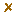 TEME:HIV (AIDS)LJUBAVSPOLNOST I ZAŠTITAtijekom cijele godinetijekom cijele godineRazrednik učenici pedagog/psihologSAT RAZREDNIKAPsihički razvoj i prilagodba;Moje društvo i jaRoditelji, profesori, odnosiTEME:PRIJATELJSTVOMOJA PRAVA I DUŢNOSTIMOJE DUŢNOSTI I ODGOVORNOSTIJA I MOJI RODITELJIKAD BIH JA BIO RODITELJtijekom cijele godinetijekom cijele godineRazrednik učenicipedagog/ psihologSAT RAZREDNIKASamozaštita i spašavanje;Sredstva za spašavanjeHidrantska mreža i aparati za gašenje požaraPanika, traumatski šoktijekom cijele godinetijekom cijele godinerazrednikučeniciSAT RAZREDNIKARad i profesionalna orijentacija;Školovanje, radni vijek, mirovinaPravi izbor zanimanja i školovanjaTko mi može pomoći u izboru?tijekom cijele godinetijekom cijele godinerazrednikučeniciSATRAZREDNIKAKreativnost i samoostvarenje;Što i kako želim raditi na SRO?!Tko sam ja-moji uspjesi?!Izvannastavne i izvanškolske aktivnostiMoje želje, mogućnosti, vještineTEME:KOME SE DIVIM?JA SAM DOBAR U… (jačanje samopoštovanja)KAKO BITI DOBAR SLUŠATELJLIJEPE RIJEĈIUH, ŠTO MI JE DOSADNO!!!SREĆAtijekom cijele godineRazrednik učenicipedagog/ psihologRazrednik učenicipedagog/ psihologSATRAZREDNIKAŽivot u zajednici;Parovi; prijateljstvo, zaljubljivanjeRazlike; spolne, vjerske, rasne, jezične, nacionalne, kulturneRazličitost je bogatstvoKako komuniciramo?!Kako biramo, gubimo i spašavamo prijateljstva?!Iskazivanje mišljenja i odgovornostTEME:RAZLIKE NAS OBOGAĆUJUO ISTOME RAZLIĈITO – POŠTIVATI RAZLIĈITOST MIŠLJENJAMOJA RIJEKA RASPOLOŢENJAŠTO ME LJUTI?KAKO REĆI „NE“?ISTINA – LAŽNASILJEtijekom cijele godineRazrednik učenici pedagog/ psihologRazrednik učenici pedagog/ psihologNacionalni identitet i domoljublje;Upoznavanje nac.spomenikaProžimanje različitih kulturaTEME:RAZLIĈITOSTKULTURASURADNJAtijekom cijele godinerazrednikučeniciŢivot u prirodi i s prirodom;Trovanjem okoliša trujemo sebeKućni ljubimci, radost i obavezaRacionalizacija otpadaTEME:DOBRA DJELAIMAM SVOJ STAVBONTONtijekom cijele godinerazrednikučenici3.)SAT PRIMANJA RODITELJADan:Tijekom cijele godinerazrednik3.)SAT PRIMANJA RODITELJASat:Tijekom cijele godinerazrednik4.)RODITELJSKI SASTANCI1.)tijekom cijele godine (4x)razrednikpedagog/ psiholog4.)RODITELJSKI SASTANCI2.)tijekom cijele godine (4x)razrednikpedagog/ psiholog4.)RODITELJSKI SASTANCI3.)tijekom cijele godine (4x)razrednikpedagog/ psiholog4.)RODITELJSKI SASTANCI4.)tijekom cijele godine (4x)razrednikpedagog/ psiholog5.)SJEDNICE RAZREDNOG VIJEĆAREDOVNEtijekom cijele godinepedagog/ psiholograzrednik5.)SJEDNICE RAZREDNOG VIJEĆAIZVANREDNEtijekom cijele godinepedagog/ psiholograzrednik5.)SJEDNICE RAZREDNOG VIJEĆAtijekom cijele godinepedagog/ psiholograzrednik6.)POJEDINAĈNA I SKUPNA SURADNJAS učenicima, roditeljima, članovima Razrednog vijeća, stručnim suradnicima, ravnateljicom-u svrhu rješavanja odgojnih problema i aktualnih pitanja i rada u razrednom odjelutijekom cijele godinerazrednikučenici7.)ZAJEDNIĈKE AKCIJEPrema kalendaru školetijekom cijele godinerazrednikučenici8.)SVEĈANOSTI I PROSLAVEPrema kalendaru školetijekom cijele godinerazrednikučenici9.)IZLETI I EKSKURZIJEtijekom cijele godinerazrednikučenici10.)OSTALI POSLOVI RAZREDNIKAtijekom cijele godinerazrednikučeniciOblici permanentnog usavršavanjaSadržaji permanentnog usavršavanjaPlaniranoIndividualno usavršavanjeIndividualni plan i program permanentnog usavršavanjatijekom školske godineKolektivno usavršavanje u školiPlan i program Nastavničkog vijeća, stručna  vijeća i Županijskih stručnih vijećatijekom školske godineKolektivno usavršavanje izvan školeKatalog Agencije za odgoj i obrazovanje, ŢSV, katalog ASOtijekom školske godine9.6. VIJEĆE UČENIKA9.6. VIJEĆE UČENIKA9.6. VIJEĆE UČENIKAVrijeme ustanovljenjaBroj članovaAktivnostiRUJAN 23Daje prijedloge školi o pitanjima  vaŽnim za učenike, njihov rad i rezultate u obrazovanju.PredlaŽe sadržaje fakultativnih programa i programa izvannastavnih aktivnosti.PredlaŽe mjere poboljšanja uvjeta rada u školi.Pomaže učenicima u izvršenju školskih i izvanškolskih obveza.Skrbi o socijalnoj i zdravstvenoj zaštiti učenika.Surađuje s Nastavničkim i Razrednim vijećem, ravnateljem škole, psihologom, Vijećem roditelja Predlaže i sudjeluje u školskim projektima.9.7. VIJEĆE RODITELJA9.7. VIJEĆE RODITELJA9.7. VIJEĆE RODITELJAVrijeme ustanovljenjaBroj članovaAktivnostiRujan/listopad23Raspravlja o pitanjima značajnim za ţivot i rad škole.Sudjeluje u organizaciji izleta, ekskurzija, sportskih natjecanja i kulturnih manifestacija.Sudjeluje  u osnivanju učeničkih udruga i njihovom radu.Brine o socijalno – ekonomskom poloţaju učenika.Prati uspjeh učenikate predlaţe mjere za poboljšanje.PODRUČJE RADAS A D R ŽA JVRIJEME REALIZACIJEPlaniranje i organizacija odgojno – obrazovnog radaIzrada Godišnjeg programa rada i Školskog kurikulumaIzrada rješenja i zaduženja nastavnikaOrganizacija početka nastavne godineSuradnja sa satničarom, psihologinjom, pedagoginjom, voditeljicom smjene i ispitnom koordinatoricomSudjelovanje na sjednicama Stručnih vijećaPriprema i vođenje sjednice Nastavničkog vijećaUključivanje učenika prvih razreda u nastavuPlaniranje provođenja samovrjednovanja Tekući poslovitijekom školske godinePlaniranje i organizacija rada s organima upravljanjaPomoć kod realizacije roditeljskih sastanakaSuradnja sa  Školskim odboromPraćenje rada profesora – početnika Tekući poslovitijekom školske godineRad s nastavnicima i učenicimaPriprema za sjednicu Nastavničkog vijećaIndividualni rad s učenicimaIndividualni rad s nastavnicimaPraćenje rada izvannastavnih aktivnosti Tekući poslovitijekom školske godinePraćenje i unapređivanje odgojno – obrazovnog procesa u školiOrganizacija sjednica Razrednih vijećaOrganizacija sjednica Nastavničkog vijećaPraćenje rada profesora – početnikaSudjelovanje kod organizacije školske priredbeSuradnja sa socijalnim i zdravstvenim ustanovamaSuradnja s poduzećimaTekući poslovitijekom školske godine Upravljanje ljudskim potencijalimaOrganizacija Izradbe i obrane završnoga  radaOrganizacija popravnih ispita za izobrazbu odraslihPoslovi vezani uz završetak polugodištaOrganizacija sjednice Nastavničkog vijećaAdministrativni poslovi vezani za početak 2. polugodišta Tekući poslovitijekom školske godineSuradnja s lokalnim okruženjemPomoć kod organizacije roditeljskih sastanakaOrganizacija školskih natjecanjaPraćenje rada nastavnikaPlaniranje maturalnih putovanjaTekući poslovi tijekom školske godineUnapređivanje obrazovnog radaOrganizacija županijskih natjecanjaOrganizacija sjednica Prosudbenog odbora i Nastavničkog vijećaIndividualni rad s učenicimaIndividualni rad s nastavnicimaSuradnja s aktivima Suradnja s ekološkom grupom – uređenje okoliša škole Tekući poslovitijekom školske godineOrganizacija društvenog života u školiRad na poboljšanju međuljudskih odnosaOrganizacija Dana otvorenih vrataPomoć kod organizacije roditeljskih sastanakaProfesionalna orijentacija za učenike Tekući posloviOrganizacija Dana školeVođenje zbora nastavnikatijekom školske godinePraćenje i unapređivanje rezultata učenjaPoslovi vezani za završetak nastave za maturanteKoordinacija samovrjednovanjaOrganizacija dana maturanata i maturalnih večeriOrganizacija Dana školeOrganizacija sjednica Razrednih vijeća i Nastavničkog vijećaOrganizacija i provođenje ispita Državne maturePraćenje rada nastavnika Tekući poslovitijekom školske godineAdministrativni posloviIzrada izvješća Financijsko računovodstveni posloviSuradnja s tajnicom, voditeljicom računovodstva, blagajnicom  i referenticom za učenička pitanjaTekući poslovitijekom školske godineOrganizacija upisa i planiranje naredne školske godinePoslovi vezani za završetak nastavne godineOrganizacija Izradbe i obrane završnog radaOrganizacija ispita Drţavne matureOrganizacija sjednica Razrednih vijeća i Nastavničkog vijećaPriprema za upis u 1. razred Tekući poslovitijekom školske godineR.BR.PODRUČJERADASVRHA CILJZADAĆESADRŽAJMETODE I OBLICI RADASURADNICISUBJEKTI MJESTOVRIJEMEBR.SATIISHODI1.Planiranje i programiranje odgojno-obrazovnog rada-kvalitetno se pripremiti i programirati rad-koordinirati/sudjelovati u izradi GPPŠ-sudjelovati u izradi            -odrediti prioritetne zadaće za šk.god.2017.-2018.-planirati stručno usavršavanje-analizirati rezultate rada u prošloj školskoj godini-Godišnji pl. i pr. rada škole-Pl. i pr. rada stručne suradnice pedagoginje-Tj. i mj. planiranje-Dnevnik rada-Školski preventivni programi-individualni-timski-kritičko mišljenje-proučavanje pedagoške dokumentacije-Ravnateljica-Nastavnici-Učenici-Školska liječnica -Vanjski suradniciUredŠkolaVIIIIXTijekom školske godine120-identificirati odgojno-obrazovne potrebe-planirati rad sa učenicima, roditeljima, nastavnicima, ostalim suradnicima-planirati i kreirati sadržaje i metode rada-predložiti teme na sjednicama Nastavničkog vijeća i Školskim stručnim vijećima, predložiti stručno usavršavanje u školi2.Rad s učenicima-poticati na postizanje šk. uspjeha-pomoć u odbiru i mogućnosti nastavka obrazovanja te pri promjeni zanimanja-potaknuti odabir zdravih stilova življenja-upućivati na moralne vrijednosti i humanitarne aktivnosti-identifikacija, praćenje i evaluacija učenika s teškoćama i darovitih-identificirati potrebe i očekivanja učenika-prikupiti podatke-raditi na prevenciji neprihvatljivih oblika ponašanja-poučavati tehnikama učenja-provoditi tematske pedagoške radionice-jačati komunikacijske i socijalne vještine-identificirati i pružiti podršku i programe učenicima sa posebnim potrebama/teškoće i daroviti/- omogućiti profesionalno savjetovanje i informiranje-poticati učenike na sudjelovanje u projektima i humanitarnim aktivnostima-upoznavanje sa sustavom razreda-snimanje odgojnih situacija u razrednim odjelima-sastanci sa razrednicima-sat razrednog odjela-pedagoška predavanja i radionice-istraživanje-savjetodavni rad-viječe učenika- pomoć učenicima u učenju-pomoć učenicima pri ispravljanju ocjena-projekt rada sa učenicima-individualni rad-skupni rad-timski rad-proučavanje dokumentacije-savjetodavni rad-oluja ideja-pedagoška radionica-iskustveno učenje i poučavanje-razrednici-roditelji-nastavnici-šk. liječnica-voditelj smjene-ravnatelj-županija-MZO-CZSS-šk .liječnica-centar za prevenciju ovisnosti-MUP-ured pedagoginje-učionica-školska ambulantaTijekom godine400Identificiranje i rješavanje konkretne situacije, tehnike ,metode i postupci -vještine vođenja teških razgovora-korištenje suvremenih metoda pri razvoju samopouzdanja i interesa učenika za odgojne teme-identifikacija i analiza socio-ekonomskih životnih prilika učenika-istraživanje i provođenje novih spoznaja u radu sa učenicima3.Rad s nastavnicima-suradnja pri osmišljavanju suvremenog metodičko-didaktičkog  planiranja o-o procesa-poticanje i podrška nastavnicima pri uspješnoj primjeni modernih metoda i razvoja vještina-sudjelovanje u radu sa pripravnicima-poticati, sudjelovati i pratiti uvođenje inovativnih i poticajnih nastavnih metoda i oblika rada-pružiti pomoć u programiranju nastavnih sadržaja-koordinirati rad stručnih vijeća-pružanje pomoći i podrške razrednicima-vođenje pedagoških radionica za nastavnike, razrednike-poticati kreativan, poticajan, inovativan pristup o-o procesu-poticati stručna usavršavanja-pružanje stručne pomoći  i podrške nastavnicima, stručnim suradnicima,pripravnicima -sastanci sa razrednicima, voditeljima stručnih vijeća, stručna vijeća, predavanja,  pedagoške radionice, vijeća roditelja, vijeća učenika, stručna usavršavanja, konzultacije , rad u povjerenstvima za samovrjednovanje za kvalitetu , za učenike s teškoćama, za darovite učenike za natjecanja, projekti…itd.-rad u skupini-timski rad-individualni rad-razgovor, -savjetovanje-reflektirajuće učenje i poučavanje-ped. radionice-oluja ideja-rješavanje problema-kreativno promišljanje i stvaranje-idejno projektiranje-projekti-nastavnici-razrednici-ravnateljKnjižničarka-članovi povjerenstava-vanjski suradnici-ured pedagoginje-učionice-zbornica-ured ravnatelja-tajništvo-tijekom godine300-neposrednim uvidom u o-o proces predlagati suvremene i učinkovite nastavne strategije, oblike i metode rada koje nastavnici mogu primjenjivati u praksi-realizirati razgovore i konzultacije sa nastavnicima-poučiti nastavnike, razrednike, pripravnike tehnikama poticajne komunikacije sa roditeljima i učenicima-analiza usavršavanja nastavnika-kritički prosuditi rad pripravnika-ispitati edukacijske potrebe u o-o razdobljima4.Rad s roditeljima-kvalitetno komunicirati i surađivati sa roditeljima-stvarati poticajno ozračje i klimu za zdrav razvoj i rast i napredak učenika-upućivati ,educirati na djelotvorne roditeljske postupke-raditi na stvaranju kvalitetne komunikacije i suradnje-informiranje o školi, programima-poticati i sudjelovati u rješavanju situacija-prikupljanje informacija –obiteljska i socijalna anamneza-isticati važnost zdrave i stabilne obitelji u životu adolescenata-poučavati o problemima odrastanja adolescenata-savjetodavni rad s roditeljima-suradnja s razrednicima-predavanja na roditeljskim sastancima, vijeću roditelja, učenika-pedagoške radionice-preventivni programi-dan otvorenih vrata škole-individualni rad-rad u skupini-razgovor-predavanja-pedagoške radionice-rješavanje problema-razrednici-nastavnici-CZSS-šk .liječnica-centar za prevenciju ovisnosti-MUP-ured pedagoginje-učionice-knjižnica-tijekom godine200-izraditi evaluacijske materijale -voditi individualne i skupne savjetodavne razgovore-educirati u pedagoškim radionicama-tematski urediti panoe za roditelje-voditi pedagošku dokumentaciju o suradnji-analizirati učinkovitost i rezultate5.Suradnja s ravnateljem-kvalitetno komunicirati i surađivati u svrhu zajedničkog djelovanja i unaprjeđivanja odgojno-obrazovnog rada škole-inicirati suradnju-sudjelovati u zajedničkim aktivnostima i projektima-tražiti pomoć i uključivati ravnatelja u suradnju sa roditeljima i učenicima-Program Nastavničkoga Vijeća-GPPŠ-Dan otvorenih vrata škole-Povjerenstva -Natjecanja-Individualni rad-Rad u paru-Razgovor-Analiza -Kritičko promišljanje-Oluja ideja -Konzultiranje-Razrednici-Nastavnici-Voditelji smjene-Vanjski sur.-Svi sudionicio-o procesa-Ured pedagoga-Ured ravnatelja-Zbornica-Učionice-KnjižnicaTijekom godine50-surađivati pri izradi GPP-a škole i Školskog kurikuluma-surađivati u kritičkom promišljanju i unaprjeđenju kulture škole6.Odgojno-obrazovna postignuća pojedinca, razrednih odjela i škole-steći uvid u razinu o-o postignuća pojedinaca, razrednih odjela i škole , te predlagati strategije i akcijske planove za unaprjeđenje-steći uvid/pratiti odgojno-obrazovna postignuća tijekom školske godine-analizirati odgojno-obrazovna postignuća-osmišljavati i pratiti primjenu i vrednovati nove strategije i metode rada za poboljšanje odgojno-obrazovnih postignuća informirati NV, Vijeće roditelja, Vijeće učenika o odgojno-obrazovnim postignućima-pratiti postignuća-surađivati sa stručnim vijećima u školi-suradnja sa razrednicima-program-Nastavnička vijeća-Razredna vijeća-Vijeća učenika-Vijeća roditelja-Stručna vijeća-Povjerenstva-Individualni rad-Rad u paru-Timski rad-Kritičko promatranje-Analiza podataka -Statistička obrada podataka-Razrednici-Voditelji šk. str. vijećaPovjerenstva-Voditelji izvannastavnih aktivnosti -Ravnatelj-Učenici -Ured pedagoga-Ured ravnatelja-Zbornica-Učionice-KnjižnicaTijekom godine180-izraditi obrasce za razrednike -procjena postignuća za učenike-prikupiti podatke za analizu -izraditi izvješća o odgojno-obrazovnim postignućima u o-o razdobljima-surađivati sa stručnim vijećima i vrjednovati ,analizirati , izraditi akcijski plan i razvojni plan škole-predložiti mjere za unaprjeđenje 7.Rad i suradnja na razvojno-pedagoškim poslovima Pedagoška istraživanja i projekti-istražiti znakovite pojave i aspekte odgojno-obrazovnog rada -prikupiti relevantne podatke -analizirati podatke-prezentirati rezultate-temeljem dobivenih rezultata predložiti mjere i plan djelovanja-pratiti i evaluirati provedbu mjera  -uspjeh-izostanci-poremećaji u ponašanju- projekti : navedeni zasebno iza tablice-individualni rad-rad u paru-analiza-pedagoško istraživanje-statistička obrada podataka-računalna obrada podataka-prezentiranje rezultata-nastavnici-ravnateljica-drugi stručni suradnici-školska liječnica-ured pedagoginje-učionica-zbornica-ured ravnateljiceTijekom godine100-identificirati  situaciju/problem-definirati potrebu-postaviti hipoteze-osmisliti instrumentarij-analizirati situaciju i rezultate-osmisliti, planirati, realizirati i evaluirati projekt-evaluirati zaključke-prezentirati- osmisliti plan za unaprjeđenje8.Pedagoška dokumentacija Statistika -evidentirati odgojno-obrazovni rad , kreirati upitnike, skale, i sve ostale potrebne forme za praćenje i evidentiranje o-o procesa-prikupljati pedagošku dokumentaciju-kreirati obrasce-unošenje promjena-prikupljanje podataka za statističku obradu- pratiti i evaluirati pedagošku dokumentaciju E-dnevnik, E-maticu - kreiranje pedagoške dokumentacije o učenicima, razrednim odjelima, Statistički podatci razne vrste,E-dnevnik-individualni rad-timski rad-evidentiranje-statistička obrada podataka-pisanje-računalna obrada podataka-prezentacija- izvješća interna i vanjska-voditelji smjene, nastavnici, razrednici, ravnatelj, učenici, roditelji, vanjski suradnici, druge institucije -ured pedagoginje-učionica-zbornica-ured ravnateljiceTijekom godineIXVIVIII80-poznavati pedagošku dokumentaciju i podatke-redovito voditi dokumentaciju -koristiti osmišljene edukacijske  materijale u neposrednom radu sa učenicima, roditeljima i nastavnicima-sudjelovati u organizaciji programa Dan otvorenih vrata škole-podijeliti promidžbeni materijal učenicima osnovnih škola-sudjelovanje u povjerenstvu za samovrjednovanje9.Suradnja sa :šk.liječnicaMZOS,ASOO,AZOO,NCVVOŽupanija i druge o-o ustanove i organizacijeMUP-kvalitetno surađivati i komunicirati-inicirati suradnju-surađivati na zajedničkim projektima i istraživanjima-savjetovati se kontinuirano sa višom savjetnico AZOO-a za stručne suradnike pedagoge,-pratiti i evaluirati realizaciju aktivnosti-pedagoška istraživanja i projekti-program prevencije ovisnosti-individualni rad-timski rad-radionice-predavanja-tribine-okrugli stol-suradničko učenje-istraživanje-voditelji smjene, nastavnici, razrednici, ravnatelj, učenici, roditelji, vanjski suradnici, druge institucije -ured pedagoginje-učionica-zbornica-ured ravnateljice-knjižnica, Dom kulture Đakovo-tijekom godine50-uključiti se u provedbu stručnog usavršavanja AZOO;ASOO-prezentirati projekte na ŽSV i MŽSV skupovima-planirati stručna usavršavanja-integrirati radionice/projekte u plan i program-kreirati povoljno okruženje za provođenje vanjskih preventivnih programa MUP-a-evaluirati suradnju-promišljati i predlagati programe prema zapaženim potrebama škole10.Evidentiranje, Vrednovanje i Samo-vrednovanje-optimalno realizirati zadaće-voditi dnevnik rada-pratiti i evaluirati mjesečnu realizaciju-samovrednovati svoj rad-uvoditi promjene i prilagodbe-osmišljavati instrumente za vrednovanje i samovrednovanje kvalitete-plan i program rada stručne suradnice pedagoginje-upitnici za učenike, nastavnike, roditelje -zapisnici, bilješke – portfelji, mapa stručnoga suradnika-individualni-evidentiranje-praćenje-kritičko promišljanje-analiza-sinteza-pisanje-promišljanje-predlaganje i provođenje novih ideja-drugi stručni suradnici-viša savjetnica AZOO-osobno-povjerenstvo  za kvalitetu-svi nastavnici-ured pedagoginje-prostor škole-tijekom godine-lipanj, kolovoz90-napisati izvješće o radu-argumentirati izvješće-procijeniti postignuće-analizirati program rada i planirati na temelju ispitanih potreba--kreirati upitnike za učenike, nastavnike, roditelje-argumentirati dokazima izvješće o kvaliteti škole11.Stručno usavršavanje-unaprijediti rad stručne službe i razvijati potrebne kompetencije-sudjelovati u stručnom usavršavanju-aktivno sudjelovati u radu ŽSV i MŽSV-pratiti aktualnu pedagoška postignuća i novosti suradnja sa MZOS-Kurikularna reforma, Strategija OiO-stručni skupovi -seminari-stručni sastanci-konzultacije-supervizija-individualni plan i program permanentnog usavršavanja-individualni-timski rad-grupni-suradnički -radionice-predavanja-rad na tekstu-čitanje-pisanje-voditelji i sudionici-ured pedagoginje-škole i mjesta gdje se održavaju seminari i usavršavanja-prema ISU-prema katalogu stručnih skupova- po pozivu210-održati i organizirati predavanje, radionicu, prezentaciju-diskutirati, aktivno sudjelovati u radu stručnih skupova-sudjelovati u kreiranju i provedbi zajedničkih projekata-educirati nastavnike potrebnim temama: rad sa učenicima s teškoćama,  Suvremene metode i oblici rada u nastaviIntegrirati stečena znanja i vještine-identificirati potrebe , uzroke i posljedice pojava u OiO radu-evaluirati svoj rad-evaluirati svoju suradnju sa drugima12.Ostali poslovi-suradnja sa nastavnicima- konzultirati -savjetovati nastavnike-napredovanje-projekti-individualni-timski rad-grupni-suradnički -nastavnici-pedagoginja-ured pedagoginje-škola-zbornica55-pomoć u pripremi dokumentacije za napredovanje-pomoć u pripremi, dokumentaciji i realizaciji projekata1. ODGOJNO-OBRAZOVNA DJELATNOST	1. ODGOJNO-OBRAZOVNA DJELATNOST	1. ODGOJNO-OBRAZOVNA DJELATNOST	1. ODGOJNO-OBRAZOVNA DJELATNOST	1. ODGOJNO-OBRAZOVNA DJELATNOST	1. ODGOJNO-OBRAZOVNA DJELATNOST	1. ODGOJNO-OBRAZOVNA DJELATNOST	1. ODGOJNO-OBRAZOVNA DJELATNOST	1.1. Knjižnično-informacijsko obrazovanje1.1. Knjižnično-informacijsko obrazovanje1.1. Knjižnično-informacijsko obrazovanje1.1. Knjižnično-informacijsko obrazovanje1.1. Knjižnično-informacijsko obrazovanje1.1. Knjižnično-informacijsko obrazovanje1.1. Knjižnično-informacijsko obrazovanje1.1. Knjižnično-informacijsko obrazovanjeISHODISADRŽAJ CILJEVICILJEVIAKTIVNOSTINOSITELJINOSITELJIVREMENSKI OKVIR razredUčenici će moći: koristiti  knjižnični prostor i  upoznati školsku knjižničarkuprisjetiti se uloge školske knjižnicenavesti način klasifikacije i izvore znanja  u školskoj knjižnicipretraživati knjižnični online katalog, mrežne stranice knjižnice na školskoj stranici te na facebookuponoviti pravila o posuđivanju, čuvanju i vraćanju knjižnične građeKnjižnica – mjesto poticanja čitalačke i informacijske pismenostiSustavno upoznavanje s organizacijom i radom školske knjižnice (uloga školske knjižnice, načini korištenja građe i prostora, osnove UDK sustava)Online knjižnični katalog, knjižnične mrežne stranice, knjižnica na facebookuPravilnikMotivirati i uvesti učenike u procese poučavanja informacijske pismenost te ih upoznati sa sadržajem, organizacijom i načinima rada u školskoj knjižnic.iRazvijati kulturu korištenja i čuvanja knjižnične građe. Motivirati i uvesti učenike u procese poučavanja informacijske pismenost te ih upoznati sa sadržajem, organizacijom i načinima rada u školskoj knjižnic.iRazvijati kulturu korištenja i čuvanja knjižnične građe. dolazak učenika u knjižnicu, slobodan razgled polica i rasporeda građe čitanje signatura na policamapokazati mrežne stranice knjižnice, pogledati poveznice i ući u katalog pokazati knjižnicu na facebookučitanje Pravilnika o posudbi i zaštiti građeknjižničarkaučenici 1. razredaprof. hrvatskoga jezikaknjižničarkaučenici 1. razredaprof. hrvatskoga jezikarujansamostalno koristiti  informacije i znanja na odgovoran i etičan načiniz više izvora stvoriti vlastito mišljenje i stavoveučenik razvija informacijske strategije u svrhu pronalaženja informacijaučenik će znati razlikovati znanstvene i popularne izvore kako bi mogaoprocijeniti kvalitetu i vjerodostojnost izvora.Učenik koristi enciklopediju i leksikon za proširivanje znanjazamijeniti copy/paste (ne)kulturu kreativnim rješavanjem problema i istraživačkim učenjemŠto je Informacijska pismenost?(Ona uključuje razumijevanje i uporabu informacija, ne samo iz klasičnih izvora znanja, nego i onih posredovanih suvremenom tehnologijom.)Informacijski pismeni učenik koji kritički vrjednuje informacije i njihove izvore te ih usvaja u svoj sustav znanja i vrijednosti.Informacijski pismeni učenik koji kritički vrjednuje informacije i njihove izvore te ih usvaja u svoj sustav znanja i vrijednosti.podijeliti učenike u skupine i dati im zadatakpregledavanje tiskanih i elektroničkih izvora(popis sadržaja, kazala, naslovi poglavlja, slike, grafički prikazi)svaki učenik će ispuniti upitnik na poleđini listićasvaka skupina čita odgovoresamoevaluacija rada : Jesam li zadovoljan pretraživanjem? S kojim sam se problemom susreo?učenici 1. razredaknjižničarkaprofesori (dogovor)učenici 1. razredaknjižničarkaprofesori (dogovor)imenovati osobe koje su važne za nastanak knjigeprepoznati dijelove knjige (naslovna stranica, sadržaj, bilješka o piscu, izdanje, nakladnik, predgovor ili pogovor, kazalo…)znati pronaći podatke u knjiziKnjiga - tisućljetno sredstvo sporazumijevanja: Od čega se sastoji knjiga: čemu služi i koga još zanima predgovor  ili pogovor?http://www.planb.hr/anatomija-knjige/Ukazati na važnost predgovora i pogovora za  bolje shvaćanje djela.Ukazati na važnost predgovora i pogovora za  bolje shvaćanje djela.učenici 1. razredaknjižničarkaučenici 1. razredaknjižničarkalistopadISHODIRAZREDSADRŽAJ CILJEVICILJEVIAKTIVNOSTINOSITELJINOSITELJIVREMENSKI OKVIR prepoznati školsku knjižnicu kao dio globalne informacijske mreže te vrijednost kvalitetne informacije u svakodnevnom životupretraživati knjižnični onlinekatalog i moći pronaći potrebnu građuKATALOG-prijeko potrebno pomagalo svake knjižniceOn-line katalog i mrežne stranice naše knjižnice On-line katalozi  narodnih knjižnica i knjižnica javnih ustanova u  RH, kao i najpoznatijih svjetskih knjižnicaUpoznati učenike s katalogom kao  učinkovitim  i djelotvornim pomagalom koje omogućuje korisniku pronalaženje  i odabir  informacije- Upoznati učenike s katalogom kao  učinkovitim  i djelotvornim pomagalom koje omogućuje korisniku pronalaženje  i odabir  informacije- Internet: pretraživanje on-line knjižničnih kataloga: pronalaženje građe po naslovu, autoru, predmetu; pokazati što knjižnica ima od određenoga autora, kada je izdana i dr.Učenici 2- razredaKnjižničarkaProf. hrvat. JezikaPosjet Gradskoj knjižnici u Đakovu i Knjižnici Teološkoga fakulteta u ĐakovuUčenici 2- razredaKnjižničarkaProf. hrvat. JezikaPosjet Gradskoj knjižnici u Đakovu i Knjižnici Teološkoga fakulteta u Đakovustudeniuočiti područja ljudskogaznanjaizabrati i uporabiti podatke iz različitih časopisa pri oblikovanju informacija u svrhu učenja i istraživanjaČasopisi  na različitim medijima -  izvor najnovijih informacijaOsposobiti učenike za samostalno pretraživanje i uporabu  informacija iz časopisa na različitim medijima.Osposobiti učenike za samostalno pretraživanje i uporabu  informacija iz časopisa na različitim medijima.učenici listaju časopise iz različitih znanstvenih područja i pretražuju stranice Hrčka – Portala znanstvenih časopisa RH kao i druge mrežne izvore Učenici 2. RazredaknjižničarkaUčenici 2. RazredaknjižničarkaISHODIRAZREDSADRŽAJ CILJEVICILJEVIAKTIVNOSTINOSITELJINOSITELJIVREMENSKI OKVIR objasniti što su digitalni izvori i e- knjige (knjižnice) i navesti njihove dodatne mogućnosti u odnosu na tiskanu građumoći  identificirati i koristiti  dostupne digitalne izvore kao potencijalne izvore informacijaDigitalizacija E-knjižniceEnciklopedije-  Sve na jednom mjestu, ili Put od jednog do svih mjesta (ovogodišnja manifestacija Mjesec hrvatske knjige posvećena enciklopedistici)Upoznati i obavijestiti učenike o dijelu digitalizirane građe na webu.- nastanak prvih  enciklopedija - enciklopedija:izvor znanja i učenja- služenje enciklopedijomUpoznati i obavijestiti učenike o dijelu digitalizirane građe na webu.- nastanak prvih  enciklopedija - enciklopedija:izvor znanja i učenja- služenje enciklopedijompretraživati Internetske stranice- ppt prezentacija:Enciklopedije-  Sve na jednom mjestu, ili Put od jednog do svih mjesta- pronaći na Internetu informacije o nastanku prvih enciklopedija- vrste enciklopedija - pretraživati Prolexis enciklopediju i druge enciklopedije u digitalnom oblikuUčenici 3. RazredaKnjižničarkaProfesori engleskoga jezikaUčenici 3. razredaUčenici 3. RazredaKnjižničarkaProfesori engleskoga jezikaUčenici 3. razredaLISTOPADSTUDENIMeđunarodni mjesec školskih knjižnicaMjesec hrvatske knjige 2017-učenici će moći samostalno primijeniti pravila  citiranja informacijskih izvora u obradi nastavnih tema ili pisanju završnoga radamedijska pismenost?naučiti učenike  novim prezentacijskim vještinamaSavjetodavni rad i pomoć pri obradi nastavne teme, završnoga rada ili referataOsposobiti učenike za samostalnu primjenu pravila citiranja literature u obradi nastavnih sadržaja.Osposobiti učenika za izradu novih načina prezentacije nastavnih sadržaja.Osposobiti učenike za samostalnu primjenu pravila citiranja literature u obradi nastavnih sadržaja.Osposobiti učenika za izradu novih načina prezentacije nastavnih sadržaja.na zadanim primjerima vježbati pravila citiranja iz različitih informacijskih izvora izrada samostalne prezentacije na zadanu temu Učenici 4. razr.Učenici 3. Razr.knjižničarkaUčenici 4. razr.Učenici 3. Razr.knjižničarkaveljačaISHODIRAZREDSADRŽAJ CILJEVICILJEVIAKTIVNOSTINOSITELJINOSITELJIVREMENSKI OKVIR učenici će imenovati što pripada priručnoj zbirciučenici će raščlaniti dijelove leksikografske jedinice/rječničkoga člankaučenici će aktivno sudjelovati u korištenju referentnih izvoraučenici će se upoznati sa izvorima znanja na različitim medijimaReferentna ili priručna zbirkaOsposobljavanje učenika za samostalno korištenje  izvora znanja (enciklopedije, rječnici, leksikoni,periodika).Osposobljavanje učenika za samostalno korištenje  izvora znanja (enciklopedije, rječnici, leksikoni,periodika).učenici će dobiti primjerke referentne građe; listanje, pretraživanje, čitanje, spajanje na mrežne izvore, izvješćivanjeučenici 4. razredaprof. hrvatskoga jezikaknjižničarkaučenici 4. razredaprof. hrvatskoga jezikaknjižničarkatravanjučenici uspješnopolažu ispitedržavne maturePrimjena stečenih znanja u polaganju državne matureUčenici primjenjujustečena znanja ivještineinformacijskepismenosti nadržavnoj maturi,kao i u daljnjemobrazovanju.Učenici primjenjujustečena znanja ivještineinformacijskepismenosti nadržavnoj maturi,kao i u daljnjemobrazovanju.Predstavljanjestručne i priručneliterature zapripremu državnemature: zbirkezadataka, raznitestovi .knjižničarkaučeniciprof. hrvat. jezikaknjižničarkaučeniciprof. hrvat. jezikatravanj-svibanjISHODISVI RAZREDISADRŽAJ CILJEVICILJEVIAKTIVNOSTINOSITELJINOSITELJIVREMENSKI OKVIR učenici će aktivno sudjelovati upripremanju i izboru sadržajasamostalno kreirati promocijske materijale i  prezentacijske vještinesamostalno organizirati događaje vezane uz događaje u školiRad u projektima (školskim i međunarodnim)-poticanje mobilnosti i a time i veća uključenost u europsko društvoOhrabriti  učenike da razmišljaju izvan granica svoga neposrednog okruženja i  poticati ih na razvijanje kreativnih aktivnosti , čitanja, informatičke pismenosti, socijalnih vještina te  unaprjeđenje razmjene i kulturnoga dijaloga među mladima kroz timski rad, suradničko učenje i radionice; jačanje osjećaja samopouzdanja i samopoštovanja.Ohrabriti  učenike da razmišljaju izvan granica svoga neposrednog okruženja i  poticati ih na razvijanje kreativnih aktivnosti , čitanja, informatičke pismenosti, socijalnih vještina te  unaprjeđenje razmjene i kulturnoga dijaloga među mladima kroz timski rad, suradničko učenje i radionice; jačanje osjećaja samopouzdanja i samopoštovanja.- izrada plakata, postera, ppt prezentacija, videouradaka, brošura, intervjui, izrada straničnika (bookmarka), zajednički izleti, izložbeučeniciknjižničarkapartneri u projektuučeniciknjižničarkapartneri u projektutijekom godine1.2. Međupredmetno povezivanje1.2. Međupredmetno povezivanje1.2. Međupredmetno povezivanje1.2. Međupredmetno povezivanje1.2. Međupredmetno povezivanje1.2. Međupredmetno povezivanje1.2. Međupredmetno povezivanje1.2. Međupredmetno povezivanjeISHODISADRŽAJ CILJEVIAKTIVNOSTIAKTIVNOSTIAKTIVNOSTINOSITELJIVREMENSKIOKVIRučenici i nastavnici osnaženi za nove stilove učenjaučenici će moći povezati sadržaje iz različitih nastavnih predmetaSuradnja  i timski rad s nastavnicima u pripremi i izvedbi nastavnih sadržaja kroz traženje novih i inovativnih rješenja;jačanje osjećaja zajedničkih vrijednosti, odgovornosti i rezultata;Provođenje timske i suradničke nastave.- zajedničko planiranje tema
• realizacija nastavnog sata sa zadanom temom
• izrada referata ili uradaka na zadanu temu
• provođenje projekata
• uvodni satovi iz pojedinih predmeta, tema ili cjelina
• organiziranje predavanja i radionica za učenike, učitelje ili roditelje…
• satovi sinteze iz pojedinih cjelina i prezentacija projekata- zajedničko planiranje tema
• realizacija nastavnog sata sa zadanom temom
• izrada referata ili uradaka na zadanu temu
• provođenje projekata
• uvodni satovi iz pojedinih predmeta, tema ili cjelina
• organiziranje predavanja i radionica za učenike, učitelje ili roditelje…
• satovi sinteze iz pojedinih cjelina i prezentacija projekata- zajedničko planiranje tema
• realizacija nastavnog sata sa zadanom temom
• izrada referata ili uradaka na zadanu temu
• provođenje projekata
• uvodni satovi iz pojedinih predmeta, tema ili cjelina
• organiziranje predavanja i radionica za učenike, učitelje ili roditelje…
• satovi sinteze iz pojedinih cjelina i prezentacija projekatadogovordogovoručenici će pratiti zbivanja  u svojoj sredini te pripremiti i organizirati potrebne aktivnosti za uključenje u isteSuradnja i timski rad  s nastavnicima u provođenju građanskoga odgoja i obrazovanja: poticati kvalitetu međuljudskih odnosaAktivno uključivanje u društvena zbivanja lokalne zajednice. Osnaživati duh solidarnosti i humanosti i razvijati međugeneracijsku suradnju.ustanoviti koje su nam informacije najpotrebnijevažnost i uloga mrežnih školskih stranicaPravo slobodnoga pristupa informacijama- uz  10. prosinca -Pravo na obrazovanje, pristup informacijama, izražavanje mišljenja i osjećaja, odlučivanje Međunarodni dan ljudskih prava- pravo na besplatan Internet nemaju svi-socijalni jaz- diskriminaciija manjine i siromašnih- poticanje čitanja je važnijeKvalitetnije sudjelovanje u demokratskim procesima i znanje o učinkovitom pretraživanju baza podataka i korištenju različitih tražilica i  kataloga na internetu  Kako građani mogu najlakše pronaći potrebne informacije?IFLA-in Etički kodeks za knjižničare i druge informacijske djelatnike- pročitati dijeloveBudući građanin: aktivan, obrazovan, humanist, komunikacijski vješt, poznaje prava – preuzima odgovornost, društveno aktivanIFLA-in Etički kodeks za knjižničare i druge informacijske djelatnike- pročitati dijeloveBudući građanin: aktivan, obrazovan, humanist, komunikacijski vješt, poznaje prava – preuzima odgovornost, društveno aktivanIFLA-in Etički kodeks za knjižničare i druge informacijske djelatnike- pročitati dijeloveBudući građanin: aktivan, obrazovan, humanist, komunikacijski vješt, poznaje prava – preuzima odgovornost, društveno aktivan2. STRUČNI KNJIŽNIČARSKI POSLOVI2. STRUČNI KNJIŽNIČARSKI POSLOVI2. STRUČNI KNJIŽNIČARSKI POSLOVI2. STRUČNI KNJIŽNIČARSKI POSLOVI2. STRUČNI KNJIŽNIČARSKI POSLOVI2. STRUČNI KNJIŽNIČARSKI POSLOVI2. STRUČNI KNJIŽNIČARSKI POSLOVI2. STRUČNI KNJIŽNIČARSKI POSLOVIISHODISADRŽAJCILJAKTIVNOSTIAKTIVNOSTIAKTIVNOSTINOSITELJIVRIJEME- odgovorno i samostalno vođena i organizirana knjižnicaOrganizacija i vođenje rada u knjižnici i čitaoniciOrganizirati i voditi knjižnicu kako bi se brzo  pronašla   kvalitetna informacijesređivanje građe na policama i naljepnica s pripadajućim signaturama, sređivanje dokumentacije, ažuriranje popisa učenikasređivanje građe na policama i naljepnica s pripadajućim signaturama, sređivanje dokumentacije, ažuriranje popisa učenikasređivanje građe na policama i naljepnica s pripadajućim signaturama, sređivanje dokumentacije, ažuriranje popisa učenikaknjižničarkatijekom školske godineizraditi godišnji plan kulturnih aktivnosti knjižnice za tekuću školsku godinu (dokument) izrada iskazniceIzraditi  godišnji plan i programIzraditi članske iskazniceUtvrditi područja rada, aktivnosti, ciljeve, ishode ,nositelje i vrijeme ostvarenja kako bi se izbjegla improvizacija i površnost u raduizrada godišnjeg plana te kalendara kulturnih aktivnostiispis i plastifikacija članskih iskaznica za 1. razredeizrada godišnjeg plana te kalendara kulturnih aktivnostiispis i plastifikacija članskih iskaznica za 1. razredeizrada godišnjeg plana te kalendara kulturnih aktivnostiispis i plastifikacija članskih iskaznica za 1. razredeknjižničarkarujanstručno analizirati informacijske potrebe školske zajednice te sustavno nabavljati, pročišćavati i  izlučivati knjižničnu građu Vođenje sustavne nabavne politike knjižne, neknjižne i periodičke građe Pročišćavanje i izlučivanje, revizija i otpis, procjenjivanje fondaOblikovanje i izgradnja knjižničnoga fonda prema potrebama korisnika i školskoga kurikulumaUtvrđiti stvarno stanje fonda te održavati fond aktualnim i u dobrom fizičkom stanju te stvoriti slobodna mjesta na policama-izrada plana nabave, pisanje narudžbi, kontakti s izdavačima i prodavačimaprovoditi reviziju, izlučivanje i otpis dotrajale, zastarjele, oštećene, nestale knjižnične  građeizrada popisa i  zapisnikaizrada plana nabave, pisanje narudžbi, kontakti s izdavačima i prodavačimaprovoditi reviziju, izlučivanje i otpis dotrajale, zastarjele, oštećene, nestale knjižnične  građeizrada popisa i  zapisnikaizrada plana nabave, pisanje narudžbi, kontakti s izdavačima i prodavačimaprovoditi reviziju, izlučivanje i otpis dotrajale, zastarjele, oštećene, nestale knjižnične  građeizrada popisa i  zapisnikapočetkom školske godinetijekom školske godineprimijeniti znanja o inventarizaciji, klasifikaciji, katalogizaciji  i tehničkoj obradi građe te izgradnji elektroničkog kataloga u knjižnici ili on-line Obrada knjižnične građe: inventarizacija, klasifikacija, katalogizacija, tehnička obradaStručno obraditi knjižničnu građu   te na taj način omogućiti lakše pronalaženje određene jedinice građe- .razvrstavanje građeu knjige inventaraformalna obrada knjižnične građe u  računalnom       programu MetelWinljepljenje naljepnica, stavljanje pečata, signaturarazvrstavanje građeu knjige inventaraformalna obrada knjižnične građe u  računalnom       programu MetelWinljepljenje naljepnica, stavljanje pečata, signaturarazvrstavanje građeu knjige inventaraformalna obrada knjižnične građe u  računalnom       programu MetelWinljepljenje naljepnica, stavljanje pečata, signaturaknjižničarkatijekom godinepisano izvješće o stanju knjižnične građe i o radu školske knjižnice  u prethodnoj školskoj godinipisano izvješće o radu školske knjižnice u prethodnoj školskoj godiniIzrada statističkih pregleda stanja  knjižnične građe i rada školske knjižnice Izrada izvješća o radu školske knjižniceIzvijestiti o stanju knjižničnoga fonda te predstaviti rad školske knjižnice u prethodnoj školskoj godini na sjednici  Nastavničkoga vijeća.pregled inventarnih knjiga te zaključivanje stanja fonda na kraju školske godine u pisanom oblikusve aktivnosti u školskoj knjižnici prethodne školske godine oblikovati u pisano izvješćepregled inventarnih knjiga te zaključivanje stanja fonda na kraju školske godine u pisanom oblikusve aktivnosti u školskoj knjižnici prethodne školske godine oblikovati u pisano izvješćepregled inventarnih knjiga te zaključivanje stanja fonda na kraju školske godine u pisanom oblikusve aktivnosti u školskoj knjižnici prethodne školske godine oblikovati u pisano izvješćeknjižničarkakolovoz/rujanrazvijati  svijest o važnosti očuvanja osobne i kolektivne baštineprepoznavanje vrijednosti knjižnične građepoštovati  tuđu i svoju imovinupravilno rukovati knjižničnom građomPravilan smještaj i zaštita građeOsigurati trajnost i održivost  fonda onoliko koliko za njim postoji potreba. čišćenje polica, održavanje i čišćenje prostora popravak oštećenih knjiga, poučavanje kroz radionice, letke, bookmarkere i sl.čišćenje polica, održavanje i čišćenje prostora popravak oštećenih knjiga, poučavanje kroz radionice, letke, bookmarkere i sl.čišćenje polica, održavanje i čišćenje prostora popravak oštećenih knjiga, poučavanje kroz radionice, letke, bookmarkere i sl.spremačiceknjižničarkaučenicipočetak školske godineISHODISADRŽAJICILJEVIAKTIVNOSTIAKTIVNOSTIAKTIVNOSTINOSITELJINOSITELJIVRIJEMEmoći kompetentno upravljati školskom knjižnicomŽupanijska i Međužupanijska stručna vijeća,Skupština Društva knjižničara Slavonije i Baranje,  Proljetna škola školskih knjižničara,InterliberPomoći osuvremeniti i poboljšati nastavu, profesionalni razvoj  i cjeloživotno obrazovanjes ciljem unapređenja  znanja, vještina i kompetencija u okviru  osobnog, građanskog, društvenog ili profesionalnog djelovanja pojedinca.praćenje stručne literature,  praćenje rada drugih,       prisustvovanje stručnim skupovima na županijskoj, međužupanijskoj i državnoj razini, suradnja sa Županijskom Matičnom službom, suradnja i razmjena iskustava s kolegama i kolegicamasudjelovanje na stručnim skupovima  u organizaciji HUŠKA,knjižničarskih društava, posjet sajmovima knjigapraćenje stručne literature,  praćenje rada drugih,       prisustvovanje stručnim skupovima na županijskoj, međužupanijskoj i državnoj razini, suradnja sa Županijskom Matičnom službom, suradnja i razmjena iskustava s kolegama i kolegicamasudjelovanje na stručnim skupovima  u organizaciji HUŠKA,knjižničarskih društava, posjet sajmovima knjigapraćenje stručne literature,  praćenje rada drugih,       prisustvovanje stručnim skupovima na županijskoj, međužupanijskoj i državnoj razini, suradnja sa Županijskom Matičnom službom, suradnja i razmjena iskustava s kolegama i kolegicamasudjelovanje na stručnim skupovima  u organizaciji HUŠKA,knjižničarskih društava, posjet sajmovima knjigaKnjižničarkaKnjižničarkaTijekom godinemoći ovladati  i primijeniti novine u obradbi knjižnične građePermanentna edukacija za kompjutorsku obradbu građe i uporabu InternetaStalno poboljšavanje rada u programu MetelWin te praćenje novosti.Praćenje mrežnih stranica MetelWin-a,  sudjelovanje na predavanjima i radionicama u organizaciji ŽSV-a., nadogradnja programa te suradnja s operaterima u MetelWin-u.Praćenje mrežnih stranica MetelWin-a,  sudjelovanje na predavanjima i radionicama u organizaciji ŽSV-a., nadogradnja programa te suradnja s operaterima u MetelWin-u.Praćenje mrežnih stranica MetelWin-a,  sudjelovanje na predavanjima i radionicama u organizaciji ŽSV-a., nadogradnja programa te suradnja s operaterima u MetelWin-u.knjižničarkaknjižničarkaTijekom godineprocijeniti  i izabrati kvalitetnu jedinicu građe za knjižnicuPraćenje nove knjižne produkcije, kataloga izdavača i recenzijeProširiti  znanja i intelektualne obzore praćenjem novih izdanja te ih uključiti u knjižnični fond.Praćenje novina u svim vrstama medija, posjeta InterliberuPraćenje novina u svim vrstama medija, posjeta InterliberuPraćenje novina u svim vrstama medija, posjeta InterliberuknjižničarkaknjižničarkaTijekom godine4.KULTURNA I JAVNA DJELATNOST4.KULTURNA I JAVNA DJELATNOST4.KULTURNA I JAVNA DJELATNOST4.KULTURNA I JAVNA DJELATNOST4.KULTURNA I JAVNA DJELATNOST4.KULTURNA I JAVNA DJELATNOST4.KULTURNA I JAVNA DJELATNOST4.KULTURNA I JAVNA DJELATNOST4.KULTURNA I JAVNA DJELATNOSTISHODISADRŽAJCILJEVICILJEVIAKTIVNOSTINOSITELJINOSITELJIVRIJEMEVRIJEME- plan (dokument) kulturnih i javnih aktivnosti u školskoj knjižniciOrganizacija i planiranje kulturnih sadržaja u knjižniciŠiriti i povezivati oblike kulturne i javne djelatnosti sa odgojno-obrazovnim  sadržajimaŠiriti i povezivati oblike kulturne i javne djelatnosti sa odgojno-obrazovnim  sadržajima- izabrati adekvatne sadržaje te  isplanirati njihovo ostvarenje tijekom školske godineUčeniciProfesoriVanjski suradniciUčeniciProfesoriVanjski suradniciPočetkom godinePočetkom godine- sakupiti i izabrati sadržaje, kombinirati ih i urediti izložbu ili urediti panoIzložbe i uređenje panoa  u skladu s odgojno-obrazovnim programima škole, vežu se uz blagdane, značajne datume, osobe ili određene temePovezati različite nastavne sadržaje s  objektima iz svog okruženja i svakodnevnog života te ih  oblikovati tako da prenesu znanje  primatelju Povezati različite nastavne sadržaje s  objektima iz svog okruženja i svakodnevnog života te ih  oblikovati tako da prenesu znanje  primatelju - odabiranje teme, pronalaženje sadržaja i materijala, postavljanje izložbe i uređenje panoaUčeniciKnjižničarkaNastavniciVanjski suradniciUčeniciKnjižničarkaNastavniciVanjski suradniciTijekom godineTijekom godine- osjetiti zadovoljstvo zbog sudjelovanja u organiziranju  kulturnih događanjaOrganiziranje tribina, predavanja, književnih susreta.Obilježavanje obljetnica i značajnih datuma iz naše povijesti i kulture te događaja vezanih uz knjige i knjižnicu Produbljivanje znanja o pojedinoj temi ili problemu te nuđenje rješenja i izvora informacija o određenoj temi te stvaranje i zadovoljenje kulturnih potreba učenika te odgoj za kulturni stil životaProdubljivanje znanja o pojedinoj temi ili problemu te nuđenje rješenja i izvora informacija o određenoj temi te stvaranje i zadovoljenje kulturnih potreba učenika te odgoj za kulturni stil života Samostalno ili u grupi izraditi plan određenoga događajaučeniciknjižničarkaNastavniciVanjski suradniciučeniciknjižničarkaNastavniciVanjski suradniciTijekom godineTijekom godine- stvoriti  vlastiti stav o događajima vezanim uz Domovinski ratDan neovisnosti Dan sjećanja na   žrtvu VukovaraOdati počast braniteljima Domovine te tako ukazati na važnost obilježavanja povijesnih događaja zbog očuvanju identiteta, razvijanja dostojanstvenoga odnosa prema istima te širenja i svjedočenja istine o Domovinskom ratu.Odati počast braniteljima Domovine te tako ukazati na važnost obilježavanja povijesnih događaja zbog očuvanju identiteta, razvijanja dostojanstvenoga odnosa prema istima te širenja i svjedočenja istine o Domovinskom ratu.-uređenje panoa- gledanje filma Heroji Vukovara, izložba knjiga o ratnim događajima u Vukovaru, uvježbavanje recitala za prigodu polaganja vijenaca i paljenje svijeća kod spomenika braniteljima učenici knjižničarkadogovor s profesorimaučenici knjižničarkadogovor s profesorima8.listopada18. studenoga8.listopada18. studenoga- osviještenost vlastite kulturne baštine pretpostavka je pravilnog odnosa prema baštini kao takvoj- istražiti običaje vezane uz Božić i Uskrs te ih prezentirati u školiBožićUskrsKroz zajedničko druženje u predblagdanskom ugođaju njegovati običaje, kulturnu baštinu te stjecati nova znanja o starim tradicijama koje se povezuju s obilježavanjem blagdana Božića i Uskrsa.Kroz zajedničko druženje u predblagdanskom ugođaju njegovati običaje, kulturnu baštinu te stjecati nova znanja o starim tradicijama koje se povezuju s obilježavanjem blagdana Božića i Uskrsa.- izrada božićnih i uskrsnih čestitki- izrada božićnih ukrasa te ukrašavanje školeIzrada eko - bora UčeniciKnjižničarkaDogovor s profesorimaUčeniciKnjižničarkaDogovor s profesorimaProsinacTravanjProsinacTravanj- razvijati suradnju i timski rad- razvija interkulturnu otvorenost i komunikaciju- koristiti  različite izvore informacija- služiti se različitim medijima- prepoznavati vlastite sposobnosti, interese, motivaciju i postignuća- sposobnost prezentiranja kulturnih pojava, uključujući vlastite radove, putem fotografije ili filma- moći dizajnirati i primijeniti  svoje zamisli u praksiMjesec hrvatske knjigeTema: Danas čitam!- 23. ListopadaAkcija Uzmi i ostaviMeđunarodni mjesec školskih knjižnicaTema:  Povezivanje zajednica i kultura (Connecting Communities and Cultures)The ISLM Bookmark Exchange Project 2017 11. studenoga-Dan hrvatskih knjižnicaKBFKBF- u hodniku i u zbornici napraviti kut gdje će korisnici moći donijeti ili ostaviti knjigu- izrada bookmarka- tematska izložba knjiga u školskom holu- podjela otpisanih knjiga učenicima- prezentacija rada školske knjižnice- posjet Gradskoj knjižnici i Knjižnici KBF-a  u Đakovuučeniciknjižničarkaprofesori (dogovor)učeniciknjižničarkaprofesori (dogovor)listopad- studenilistopad- studeni- organizirati izložbu krušnih proizvodaDani kruha - Dani zahvalnosti za plodove zemljeOdavanje zahvalnosti za plodove zemlje te  podizanje svijesti o zdravoj i domaćoj prirodnoj prehrani, važnosti ekološke poljoprivrede i zaštite okoliša.Odavanje zahvalnosti za plodove zemlje te  podizanje svijesti o zdravoj i domaćoj prirodnoj prehrani, važnosti ekološke poljoprivrede i zaštite okoliša.- pripremanje i pečenje kruha i različitih krušnih proizvoda s roditeljima u vlastitome domu- izložba domaćih krušnih proizvoda, rukotvorina i narodnih običajaknjižničarkaučenicidogovor s drugim prof.roditeljiknjižničarkaučenicidogovor s drugim prof.roditeljilistopadlistopad- definirati  Holokaust i njegove posljedice za Židove i svjetsku civilizaciju i kulturu- objasniti  kako su živjeli Židovi tijekom 2. svjetskoga rata- objasniti  zašto je potrebna zabrana diskriminacije u demokratskim društvima- argumentirano iznosi svoje mišljenje i stavoveDan sjećanja na holokaust- 27. siječnjaPodsjećanje na tragediju Židova i cijeloga čovječanstva te podizanje svijesti o opasnosti od radikalnih, ekstremističkih pokreta i totalitarnih režima.Pogledaj na https://www.yadvashem.org/yv/en/education/ceremonies/pdf/antisemitism_guidelines_croatian.pdfPodsjećanje na tragediju Židova i cijeloga čovječanstva te podizanje svijesti o opasnosti od radikalnih, ekstremističkih pokreta i totalitarnih režima.Pogledaj na https://www.yadvashem.org/yv/en/education/ceremonies/pdf/antisemitism_guidelines_croatian.pdf- čitanje knjiga Dnevnik Ane Frank i Noć- kreiranje ppt prezentacije na temu tragedije Židova u 2. svjetskom ratu- kratko izlaganje s ppt prezentacijom o životu  Ane Frank- uređenje panoa u školskom holu- provođenje ankete među učenicima s pitanjem: Znate li što je Holokaust?- objava rezultata ankete u školskom listuučenici knjižničarkaprof. povijestiučenici knjižničarkaprof. povijestisiječanjsiječanj- poticati kreativnost, timski rad, čitanje i scensko izvođenje umjetničkih tekstova- prepoznati  vlastite sposobnosti, interese, motivaciju i postignuća- služiti  se različitim medijima iizvorima informacijaDan otvorenih vrata u školi: BookCafePromocija aktivnosti i programa knjižnice budućim učenicima i njihovim roditeljima. Promocija aktivnosti i programa knjižnice budućim učenicima i njihovim roditeljima. - učenici se pripremaju za pretvaranje knjižnice u BookCafe, čitaju poeziju, recitiraju i izvode scenske igre  s Lidrana- razgovor o knjigama- predstavljanje omiljene knjige ili lika iz knjige(učenici, profesori, roditelji)- posjet poznate osobeožujakožujak-brošura Riječi mojih predaka ili Tako su govorili naši stari-video snimka govoraMeđunarodni dan materinjskog jezika (Unesco)-21. veljačeRazvijati kod učenika želju za upoznavanjem tradicije, običaja i govora svoga mjesta.Razvijati kod učenika želju za upoznavanjem tradicije, običaja i govora svoga mjesta.-popisati riječi zavičajnog govora u mom mjestu na temelju istraživanja i razgovora s izvornim govornicimaUčeniciKnjižničarkaRoditeljiProf. hrvatskog jezikaUčeniciKnjižničarkaRoditeljiProf. hrvatskog jezikaveljačaveljača- promišljati važnost očuvanja i promicanja jezične raznolikosti- služiti  se različitim medijima- koristiti se različitim izvorima informacija (posteri, bookmarker)Dani hrvatskoga jezikaTema:Odredit ćemo je tijekom veljačePodizanje jezične kulture te bolje poznavanje hrvatskoga jezika, njegove prošlosti sadašnjosti;promicanje jezične raznolikosti i višejezičnoga obrazovanja te podsjećanje da je jezik vitalan dio civilizacijskoga kulturnog nasljeđa i izraz nacionalnoga identiteta, ali i ljudske različitosti i kreativnostPodizanje jezične kulture te bolje poznavanje hrvatskoga jezika, njegove prošlosti sadašnjosti;promicanje jezične raznolikosti i višejezičnoga obrazovanja te podsjećanje da je jezik vitalan dio civilizacijskoga kulturnog nasljeđa i izraz nacionalnoga identiteta, ali i ljudske različitosti i kreativnost- odrediti jedan školski sat kada će svi prof. hrvatskoga jezika pripremiti sadržaj na temu hrvatskoga jezika- rezultate objaviti u različitim oblicima na mrežnim stranicama škole, školskom panou i dr.- izrada prigodnih plakata- blic- test o zamjeni tuđica standardnim hrvatskim  jezikomsvi učeniciknjižničarkaprof. hrvatskoga jezikaroditeljisvi učeniciknjižničarkaprof. hrvatskoga jezikaroditeljiožujakožujak- prezentirati rezultate istraživanja putem fotografije i/ili filma, ili u obliku pisanog teksta21. ožujka:  Svjetski dan pjesništvaPromoviranje čitanja, pisanja, objavljivanja i poučavanja poezije širom svijeta.Promoviranje čitanja, pisanja, objavljivanja i poučavanja poezije širom svijeta.- zajedničko druženje u knjižnici uz čitanje, glumu, plesožujakožujakRad u EU projektima (tijekom školske godine):- Reading is my pleasure – eTwinnig projekt- Gender equality – from principle to empowerment, Erasmu+ strateška partnerstva, KA219(detaljnije u Školskom kurikulu 2017./2018.)Rad u EU projektima (tijekom školske godine):- Reading is my pleasure – eTwinnig projekt- Gender equality – from principle to empowerment, Erasmu+ strateška partnerstva, KA219(detaljnije u Školskom kurikulu 2017./2018.)Rad u EU projektima (tijekom školske godine):- Reading is my pleasure – eTwinnig projekt- Gender equality – from principle to empowerment, Erasmu+ strateška partnerstva, KA219(detaljnije u Školskom kurikulu 2017./2018.)Rad u EU projektima (tijekom školske godine):- Reading is my pleasure – eTwinnig projekt- Gender equality – from principle to empowerment, Erasmu+ strateška partnerstva, KA219(detaljnije u Školskom kurikulu 2017./2018.)Rad u EU projektima (tijekom školske godine):- Reading is my pleasure – eTwinnig projekt- Gender equality – from principle to empowerment, Erasmu+ strateška partnerstva, KA219(detaljnije u Školskom kurikulu 2017./2018.)Rad u EU projektima (tijekom školske godine):- Reading is my pleasure – eTwinnig projekt- Gender equality – from principle to empowerment, Erasmu+ strateška partnerstva, KA219(detaljnije u Školskom kurikulu 2017./2018.)Rad u EU projektima (tijekom školske godine):- Reading is my pleasure – eTwinnig projekt- Gender equality – from principle to empowerment, Erasmu+ strateška partnerstva, KA219(detaljnije u Školskom kurikulu 2017./2018.)Rad u EU projektima (tijekom školske godine):- Reading is my pleasure – eTwinnig projekt- Gender equality – from principle to empowerment, Erasmu+ strateška partnerstva, KA219(detaljnije u Školskom kurikulu 2017./2018.)Rad u EU projektima (tijekom školske godine):- Reading is my pleasure – eTwinnig projekt- Gender equality – from principle to empowerment, Erasmu+ strateška partnerstva, KA219(detaljnije u Školskom kurikulu 2017./2018.)Područje radaPodručje radaSadržajVrijeme realizacije1.Planiranje, pripremanje i organizacija odgojno-obrazovnog radaPripremanje i ažuriranje pedagoške administracijeIzrada Godišnjeg programa rada i Školskog kurikulumaOrganizacija izvođenja odgojno-obrazovnog rada u smjeniKontrola realiziranja nastavnih planova i programaNadzor pedagoške dokumentacijeTijekom školske godine2.Organizacija popravnih ispita, komisijskih ispita i završnog ispitaU suradnji s psihologinjom i satničarkom organizacija i kontrola realizacije popravnih ispita, komisijskih ispita i završnog ispita te s koordinatoricom DM provedba ispita Državne matureTijekom školske godine3.Unapređenje odgojno-obrazovnog radaPraćenje i analiza uspjeha učenikaPraćenje primjene Pravilnika o načinu praćenja i ocjenjivanja učenikaUvođenje suvremenih metoda poučavanjaKoordinacija suvremenih metoda poučavanjaPraćenje rada nastavnika početnikaUnapređivanje nastavne tehnologijePlaniranje i organizacija suradnje ETŠ-a i odgojno-obrazovnih ustanova po vertikaliPripremanje interdisciplinarnih projekata na razini škole i škole u zajedniciTijekom školske godine4.Suradnja i koordinacijaSuradnja s ravnateljicom, psihologinjom, pedagoginjom, satničarom, knjižničarkom i voditeljima Stručnih vijećaSuradnja s nastavnicimaTijekom školske godine5.Ostali posloviStručno usavršavanjeSve što obogaćuje i unapređuje posao voditelja smjene i rada u školiTijekom školske godinePodručje radaSADRŽAJ / AKTIVNOSTIVrijeme ostvarivanjaIzrada rasporeda sati-izrada rasporeda sati- izrada rasporeda dopunske nastave na kraju nastavne godine-izrada rasporeda obrane završnoga radatijekom školske godineOrganizacijski posloviRad satničara za iduću  školsku godinu započinje  srpnju ili najkasnije sredinom kolovoza, a sastoji se od slijedećih aktivnosti: • suradnja sa ravnateljem (popis razrednih odjela, popis razrednika, godišnja zaduženja nastavnika, dogovor o svakoj promjeni) • suradnja s voditeljima aktiva i nastavnicima (prikupljanje dokumentacije o godišnjem neposrednom radu u nastavi, popis predmeta po odjeljenjima, popis bifurkacija po nastavnicima i po predmetima) • suradnja s voditeljem prakse (dogovor o izvođenju prakse po danima) • suradnja s administratorom (prikupljanje dokumentacije, popis učenika po razredima, po stranim jezicima, po izbornim predmetima: etika-vjeronauk) • suradnja sa satničarkom Strukovne škole  Đakovo i Gimazije Đakovo( korištenje zajedničkih prostorija)• suradnja sa satničarima ostalih škola u kojima rade naši nastavnici • izrada satnice • kontrola po razredima i zaduženjima nastavnika suradnja sa stručnim vijećima škole prilikom raspodjele predmetasuradnja s ravnateljicom i pedagoginjom škole prilikom izrade rasporedasuradnja s nenastavnim osobljem• po potrebi radi promjene u satnici tijekom školske godine • realizacija sati i promjena satnice nakon odlaska maturanata • obavljanje ostalih poslova vezanih za izradu satnice po nalogu ravnatelja ili zamolbitijekom školske godineOpći posloviredovito transparentno izvješćivanje učenika i nastavnika o svim promjenama vezanim uz raspored satitijekom školske godineOstali poslovi-poslovi prema potrebitijekom školske godinePODRUĈJE RADASADRŽAJ/AKTIVNOSTIVRIJEME OSTVARIVANJAInformiranje učenika o sustavu, zadacima i ciljevima vanjskoga vrednovanjaOdržavanje sastanaka i radionica s učenicima na satu razrednog odjela. Informiranje učenika o postupku provođenja ispita.Individualni rad s učenicima. Savjetovanje učenika i pružanje podrške.Planiranje provedbe ispita u školi (izrada rasporeda učenika po prostorijama idežurstva nastavnika)rujan, listopad, veljača,travanjtijekom školske godineInformiranje nastavnika o sustavu, zadacima i ciljevima vanjskoga vrednovanjaOdržavanje predavanja i radionica s nastavnicima na Nastavničkom vijeću na temu pripreme i novosti u svezi s vanjskim vrednovanjem. Osiguravanje pravovremene dostupnosti informacija i publikacija za nastavnike. tijekom školske godineInformiranje roditelja o sustavu, zadacima i ciljevima vanjskoga vrednovanjaOdržavanje predavanja i radionica za roditelje na roditeljskim sastancima. Surađivanje s roditeljima u savjetovanju učenika glede odabira izbornih predmeta državne mature. listopad,veljača tijekom školske godineStručno usavršavanjeSudjelovanje na stručnim sastancima koje organizira Nacionalni centar za vanjsko vrednovanje obrazovanjaProučavanje pravilnika i naputakatijekom školske godinePrijava ispita Državne matureRad s učenicima na postupcima predprijava i prijava  za Državnu maturu. Koordiniranje prijavljivanja. Unošenje promjena prema željama učenika.Osiguravanje i provjeravanje popisa.od rujna  do veljače/srpanjProvedba ispita  državne matureInformiranje učenika i nastavnika o ispitnim prostorijama i ispitnim mjestima,vremenu održavanja ispita, održavanju nastave na dane ispita državne mature ipostavljanje obavijesti na oglasna mjesta u školiOrganizacija provedbe ispita: priprema prostorija za održavanje ispitaprimitak i provjera potpunosti i ispravnosti ispitnog materijalasigurna pohrana ispitnog materijalapriprema i raspodjela materijala po ispitnim prostorijamanadgledanje ispitapostupanje u posebnim situacijama ( ispiti za učenike s posebnim potrebama, postupanje u slučaju otkrivanja ispitnog materijala  ili otuđenja ispitnog materijala)postupanje u slučaju bolesti učenika, postupanje u slučajukršenja Pravila ponašanja učenika na nacionalnim ispitimaprikupljanje žalbi učenika i njihovo rješavanjePrikupljanje i otpremanje ispitnog materijala u NCVVOIspunjavanje svih obrazaca, upitnika i izvješća o provedbi ispita i njihova dostava u NCVVOAnaliza i interpretacija rezultata za školu, nastavnike i učenikePraćenje svih informacija na internetskoj stranici NCVVO-alipanj, srpanjkolovoz. rujanPODRUČJE RADASADRŽAJ / AKTIVNOSTIVRIJEME OSTVARIVANJAPoslovi upravljanjaDonošenje Školskog kurikuluma, Godišnjeg plana i programa rada škole.tijekom školske godinePoslovi upravljanjaRazmatranje izvješća ravnatelja o radu škole tijekom školske godinePoslovi upravljanjaUtvrđivanje prijedloga Statuta škole i upućivanje na prethodnu suglasnost Međimurskoj Županiji; Donošenje Statuta školetijekom školske godinePoslovi upravljanjaDonošenje financijskog plana  i godišnjeg obračuna tijekom školske godinePoslovi upravljanjaDavanje  prethodne suglasnosti u svezi s zasnivanjem radnih odnosa u školi,odlučivanje  o zahtjevima radnika za zaštitu prava iz radnog odnosatijekom školske godinePoslovi upravljanjaOdlučivanje uz prethodnu suglasnost osnivača o davanju u zakup prostora školetijekom školske godinePoslovi upravljanjaOdlučivanje o žalbama protiv školskih tijela donesenih na osnovu javnih ovlasti osim kada zakonom ili podzakonskim aktom nije određeno drugačijetijekom školske godinePoslovi upravljanjaDonošenje općih akata i ostalih odluka prema odredbama Statuta.tijekom školske godinePODRUĈJE RADAPODRUĈJE RADAS A D R Ž A JS A D R Ž A JVRIJEME REALIZACIJEVRIJEME REALIZACIJE1.1.Normativno-pravni posloviNormativno-pravni poslovi- izrađuje normativne akte, ugovore, rješenja, odluke- poduzima potrebne radnje za upis podataka u sudski registar- praćenje zakonskih propisa i službenih glasila- pripremanje materijala za Školski odbor, vođenje zapisnika, izrada odluka - suradnja s nadležnim službama Ministarstva znanosti, obrazovanja i športa- sudjelovanje u izradi godišnjeg rada plana i programa rada Škole- izrada statističkih izvješća- pripremanje i sudjelovanje u radu sjednica organa upravljanja- savjetodavni rad o primjeni zakonskih i drugih propisa - suradnja i obavješćivanje sindikalnog povjerenika o bitnim pitanjima vezanim uz radni odnos radnika i rad škole- izrađuje normativne akte, ugovore, rješenja, odluke- poduzima potrebne radnje za upis podataka u sudski registar- praćenje zakonskih propisa i službenih glasila- pripremanje materijala za Školski odbor, vođenje zapisnika, izrada odluka - suradnja s nadležnim službama Ministarstva znanosti, obrazovanja i športa- sudjelovanje u izradi godišnjeg rada plana i programa rada Škole- izrada statističkih izvješća- pripremanje i sudjelovanje u radu sjednica organa upravljanja- savjetodavni rad o primjeni zakonskih i drugih propisa - suradnja i obavješćivanje sindikalnog povjerenika o bitnim pitanjima vezanim uz radni odnos radnika i rad školetijekom  godinetijekom  godine2.2.Personalno kadrovski posloviPersonalno kadrovski poslovi- vođenje matične evidencije radnika- prijavljivanje i odjavljivanje radnika i članova obitelji nadležnim službama mirovinsko-invalidskog i zdravstvenog osiguranja- prijavljivanje i odjavljivanje radnika, praćenje promjena u registru zaposlenika, - vođenje evidencije odsustvovanja s posla stručnih suradnika, administrativno i pomoćno – tehničkog osoblja (godišnji odmori, dopusti, bolovanja), - vođenje evidencije rasnog vremena stručnih suradnika, administrativno i pomoćno – tehničkog osoblja - izdavanje raznih uvjerenja radnicima Škole  - primanje i zavođenje u urudžbeni zapisnik službene pošte - izdaje duplikate svjedodžbi ovjerava dokumente o školovanju- vođenje arhive Škole- otprema i arhivira poštu - izrada raznih dopisa, izvješća, zahtjeva i odgovora- vođenje matične evidencije radnika- prijavljivanje i odjavljivanje radnika i članova obitelji nadležnim službama mirovinsko-invalidskog i zdravstvenog osiguranja- prijavljivanje i odjavljivanje radnika, praćenje promjena u registru zaposlenika, - vođenje evidencije odsustvovanja s posla stručnih suradnika, administrativno i pomoćno – tehničkog osoblja (godišnji odmori, dopusti, bolovanja), - vođenje evidencije rasnog vremena stručnih suradnika, administrativno i pomoćno – tehničkog osoblja - izdavanje raznih uvjerenja radnicima Škole  - primanje i zavođenje u urudžbeni zapisnik službene pošte - izdaje duplikate svjedodžbi ovjerava dokumente o školovanju- vođenje arhive Škole- otprema i arhivira poštu - izrada raznih dopisa, izvješća, zahtjeva i odgovoraTijekom  godineTijekom  godine3.3.Rad s organima upravljanjaRad s organima upravljanjarad u Školskom odboru suradnja s ravnateljicomrad u Školskom odboru suradnja s ravnateljicomtijekom godinetijekom godine4.4.Administrativni posloviAdministrativni poslovi- vođenje evidencije odsustvovanja s posla stručnih suradnika, administrativno i pomoćno – tehničkog osoblja (godišnji odmori, dopusti, bolovanja), - vođenje evidencije rasnog vremena stručnih suradnika, administrativno i pomoćno – tehničkog osoblja - izdavanje raznih uvjerenja radnicima Škole  - primanje i zavođenje u urudžbeni zapisnik službene pošte - izdaje duplikate svjedodžbi ovjerava dokumente o školovanju- vođenje arhive Škole- otprema i arhivira poštu - izrada raznih dopisa, izvješća, zahtjeva i odgovora- nabavlja pedagošku dokumentaciju i potrošni materijal- arhiviranje i protokoliranje spisa tajništva za proteklu godinu- vođenje evidencije odsustvovanja s posla stručnih suradnika, administrativno i pomoćno – tehničkog osoblja (godišnji odmori, dopusti, bolovanja), - vođenje evidencije rasnog vremena stručnih suradnika, administrativno i pomoćno – tehničkog osoblja - izdavanje raznih uvjerenja radnicima Škole  - primanje i zavođenje u urudžbeni zapisnik službene pošte - izdaje duplikate svjedodžbi ovjerava dokumente o školovanju- vođenje arhive Škole- otprema i arhivira poštu - izrada raznih dopisa, izvješća, zahtjeva i odgovora- nabavlja pedagošku dokumentaciju i potrošni materijal- arhiviranje i protokoliranje spisa tajništva za proteklu godinutijekom godinetijekom godine5.Ostali posloviOstali poslovi- rad sa strankama(zaposleni, roditelji,učenici- vođenje i izrada statističkih podataka- provođenje postupka javne nabave- pomoć pripravnicima pri spremanju stručnog ispita (zakonski propisi)- suradnja s drugim školama, ustanovama,  i nadležnim institucijama- sudjelovanje u stručnim aktivima tajnika- ostali poslovi po nalogu ravnatelja- rad sa strankama(zaposleni, roditelji,učenici- vođenje i izrada statističkih podataka- provođenje postupka javne nabave- pomoć pripravnicima pri spremanju stručnog ispita (zakonski propisi)- suradnja s drugim školama, ustanovama,  i nadležnim institucijama- sudjelovanje u stručnim aktivima tajnika- ostali poslovi po nalogu ravnateljatijekom godinetijekom godinePODRUĈJE RADAPODRUĈJE RADAS A D R Ž A JVRIJEME REALIZACIJE	1.Knjigovodstveni poslovi- vođenje financijskog knjigovodstva- kontrola i knjiženje poslovnih promjena- kontrola i evidencija ulaznih faktura, obavljanje   plaćanja- izdavanje i vođenje izlaznih faktura- priprema godišnjeg popisa imovine, obračun amortizacije, usporedba    knjigovodstvenog  i stvarnog stanja,  knjiženje inventurnih razlikatijekom godine2.Obračun, isplata i evidencijaobračunavanje, isplaćivanje i evidencija plaća, naknada i dr. prava prema kolektivnom ugovoruobračunavanje i  isplata po ugovoru o djeluobračunavanje i isplata po putnim nalozimavođenje osobne financijske evidencije radnikavođenje i evidentiranje blagajničkih poslovatijekom godine3.Izvješća o financijskom stanju školeizrađivanje financijskih planova i praćenje njihova izvršenjaizrađivanje periodičnih statističkih izvještaja- izrađivanje završnog računa- izrađivanje i podnošenje izvještaja dr. institucijama: poreznoj upravi.       HZMO-u, HZZO-u, Državnom zavodu za statistiku, ASOO-u, NCVVO-u i FINIizrađivanje raznih financijskih obračunatijekom godine4.Administrativni posloviizdavanje potvrda djelatnicimasređivanje i arhiviranje knjigovodstvene dokumentacijetijekom godine5.Ostali poslovisudjelovanje na stručnim skupovima računovođapraćenje zakonskih propisa poslovi po nalogu ravnateljatijekom godinePODRUĈJE RADASADRŽAJVRIJEME REALIZACIJE1.Matična evidencija učenika- administrator e-matice škole                                                                                        - administrator aplikacije ASO „Vetis“                                                                             - funkcija administratora  imenika učenika za Hrvatsku Akademsku i istraživačku mrežu Carnet                                                   - evidencija prijevoza učenika                                                     - vođenje registra matičnih knjiga  učenikatijekom godine2.Poslovi vezani uz popravne ispite, komisijske ispite i završni ispit- evidencija popravnih ispita i komisijskih ispita                                                                 - pripremam materijale za potrebe realizacije završnog ispita (preuzimanje radnji, uručivanje profesorima, spremanje istih po obradi tj. kontroliranje njihove cjelovitosti, prijave za završni ispit                               - brinem o arhiviranju materijala sa završnog ispita                                                         - sudjelovanje u tehničkoj pripremi završnog ispita                                                         - evidencija završnog ispita tijekom godinetijekom godine3.Administrativni poslovi- izrada statističkih izvještaja vezanih za učenike                                                            - prijepis tekstova, službenih dopisa i sl.                                                                            - prijavljivanje nastavnika na seminare putem Vetis-a                                      - vođenje raznih  učeničkih  evidencija (Dom zdravlja, Vojni Odsjek)                           - sudjelovanje u  pripremama raznih učeničkih natjecanja                          - izrada i kontrola popisa učenika tijekom godine                                                             - izdavanje raznih potvrda učenicima i roditeljimatijekom godine4.Ostali poslovi-fotokopiranje                                                                                                                   - rad sa strankama                                                                                                        - ostali poslovi po nalogu ravnatelja i tajnika tijekom   godinetijekom godine10.TJEDNA ZADUŽENJA NASTAVNIKA11.NASTAVNI PLANOVI12. ŠKOLSKI KURIKULUM